Istituto Tecnico Economico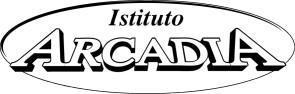 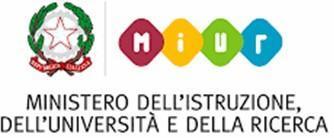 ArcadiaDOCUMENTO DI MAGGIOai sensi dell’ O.M. MIUR n.53 del 03/03/2021 art.10Elaborato dal Consiglio di ClasseV B	Amministrazione Finanza & Marketing A.S. 2020/2021Via Dalmazia 21 c - BRINDISI 
Tel 0831 517319 - info@istitutoarcadia.itMIUR - D.D.G. n. 4522 del 01/07/2013INDICEPresentazione dell’Istituto ARCADIA		pag.  1Profilo dell’indirizzo Amministrazione Finanza & Marketing . . . . . . . . . 		pag. 2 Composizione del Consiglio di Classe e Docenti Commissari interni . . . 	 	pag. 4Elenco degli alunni . . . . . . . . . . . . . . . . . . . . . . . . . . . . . . . . ………….		pag.  5Profilo della classe . . . . . . . . . . . . . . . . . . . . . . . . . . . . . . . . …………..	 	pag. 6Percorso formativo della classe . . . .  . .  . .  . . . .  . .  . .  .  . . . . .  . . . . …		pag. 8Elenco Libri di Testo . . . . . . . . . . . . . . . . . . . . . . . . . . . . . . . . .	………..		pag. 25ALLEGATI:Schede dei contenuti per materia . . . . . . .  . . . .  . .  . . .  .  . . . . . . . …..		pag. 26- Elenco Brani e Testi Italiano . . . . .  . .  . .  . .  . .  . .  . .  .  . . . . . . . . …..		pag. 63Elenco Tracce degli Elaborati di Economia Aziendale. . . . . . . . . . . . . ..	 	pag. 65Percorsi finalizzati a sviluppare le competenze di Cittadinanza. . . . . . . .	 	pag. 68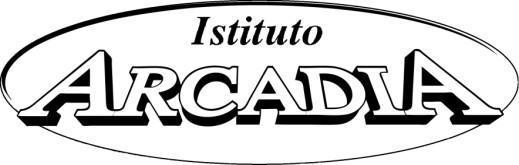 L’Istituto Arcadia nasce in Brindisi come “Centro Studi” negli anni ‘90 con la Mission di offrire alla Città e al Territorio un’idea differente di centro scolastico, finalizzata alla formazione di profili professionali adeguatamente preparati per soddisfare le esigenze territoriali e occupazionali.Nel 2013 l'istituto Arcadia riconosciuto Paritario Tecnico Economico ad indirizzo Amministrazione Finanza e Marketing continua a svolgere il lavoro educativo e didattico consolidando contenuti e valori profusi negli anni.L’Istituto dispone di margini di autonomia idonei a tradursi in un’offerta formativa che, nel rispetto delle norme scolastiche vigenti, appaiono più aderenti alle esigenze e della domanda educativa del territorio.Per rispondere alle attuali esigenze aziendali e contribuire a realizzare nuove procedure la Scuola si è prodigata a far raggiungere agli allievi non solo un buon livello di cultura generale e buone capacità linguistico- espressive e logico interpretative, ma anche e di conseguenza, un inserimento nella società con un equilibrato senso di dovere e responsabilità, ed inoltre, conoscenze ampie e sistematiche dei processi che caratterizzano la gestione aziendale sotto il profilo economico, giuridico, organizzativo, contabile e anche informatico.PROFILO DELL’ INDIRIZZOIl Diplomato in “Amministrazione, Finanza e Marketing” ha competenze generali nel campo dei macrofenomeni economici nazionali ed internazionali, della normativa civilistica e fiscale, dei sistemi e processi aziendali (organizzazione, pianificazione, programmazione, amministrazione, finanza e controllo), degli strumenti di marketing, dei prodotti assicurativo-finanziari e dell’economia sociale. Integra tali competenze con quelle linguistiche e informatiche per operare nel sistema delle aziende e contribuire all’innovazione, al miglioramento organizzativo e tecnologico dell’impresa inserita nel contesto internazionale.Attraverso il percorso generale, è in grado di:rilevare le operazioni gestionali utilizzando metodi, strumenti, tecniche contabili ed extracontabili in linea con i principi nazionali ed internazionali;redigere e interpretare i documenti amministrativi e finanziari aziendali;gestire adempimenti di natura fiscale;collaborare alle trattative contrattuali riferite alle diverse aree funzionali dell’azienda;svolgere attività di marketing;collaborare all’organizzazione, alla gestione e al controllo dei processi aziendali;utilizzare tecnologie e software applicativi per la gestione integrata di amministrazione, finanza e marketing.PROSPETTO DELLE DISCIPLINE CON NUMERO DI ORE SETTIMANALI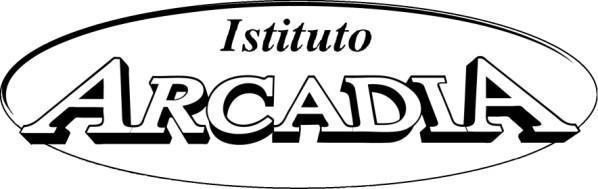 Istituto Tecnico Economico ParitarioAmministrazione Finanza e MarketingMIUR - D.D.G. n. 4522 del 01/07/2013)A.S. 2020/2021CONSIGLIO DI CLASSE V BAMMINISTRAZIONE FINANZA E MARKETING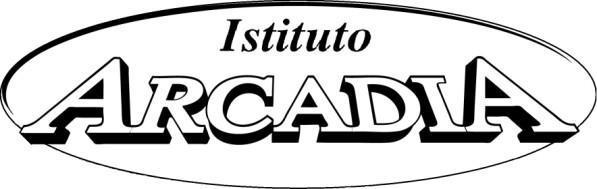 Istituto Tecnico Economico Paritario Amministrazione Finanza e Marketing MIUR - D.D.G. n. 4522 del 01/07/2013ELENCO CANDIDATI INTERNI CLASSE V SEZ. B AMM. FIN. & MARKETINGA.S. 2020/2021ALBANESE	STEFANOBRANDI	MICHELACALABRESE	GIULIADE GIORGIO	MARCODE MICHELE	ANGELOERMITO	GIORGIAFRANCO	MARIA PIALARITONDA	DIEGOLAZZARI	LUCIALAZZOI	ANTONIOMALFITANO	ANDREAMONOSI	ADRIANAMONOSI	ELISANISTRI	SAMUELEPAGLIARA VASQUEZ	ALESSANDROPALMISANO	ANDREA GIOVANNIPARISI	DAMIANOPROTINO	ANNAMARIAROLLI	LORENZOSCALERA	SIMONESOLETI	GIUSEPPEURBANO	ANGELO ANTONIORELAZIONE FINALE DEL CONSIGLIO DI CLASSE VBA. S. 2020/2021A cura della Coordinatrice di classe Prof.ssa Bufalo AlessiaProfilo della classe - RISULTATI DELLA VERIFICALa classe è costituita da 22 allievi, otto ragazze e quattordici ragazzi, che provengono da Brindisi e comuni della provincia. La maggior parte proviene dal superamento degli esami di idoneità; numerosi risultano gli studenti lavoratori.L'interesse mostrato dagli allievi si attesta su un livello discreto e l’approccio per le varie discipline è stato profuso in maniera attenta e scrupolosa per la maggior parte degli allievi. In taluni invece, a causa di un atteggiamento comportamentale vivace dimostrato nel primo quadrimestre, il raggiungimento degli obiettivi è stato più lento, ma ad oggi si può definire soddisfacente.I discenti, nel corso dell’anno scolastico, per la fase di didattica in presenza hanno dimostrato un interesse costante per le tematiche disciplinari, consentendo un adeguato svolgimento dei programmi.Per la fase di didattica a distanza le modalità di partecipazione sono state diverse a seconda anche delle capacità di poter interagire con le tecnologie e nel complesso si sono raggiunti buoni risultati.Dal punto di vista didattico-educativo la classe si può idealmente suddividere in tre fasce:-	un gruppo ha partecipato al dialogo educativo in maniera costante e produttiva;-	un altro gruppo attraverso l’impegno costante ha raggiunto un livello di preparazione discreta.-	un terzo gruppo ha raggiunto un livello sufficiente di partecipazione attraverso stimoli;L’impegno sistematico e quotidiano della maggior parte dei discenti ha favorito la rimozione di lacune pregresse in alcune discipline e ha consentito di ben proseguire le attività didattiche come da programmazione iniziale.  Molti alunni hanno raggiunto livelli più che buoni consolidando fattori di autostima personale.Nelle relazioni personali tra i compagni la classe ha raggiunto un equilibrio basato sui valori di rispetto reciproco dati proprio dalla sinergia di fasce di età differentiSi è cercato di condurli verso una maturità metodologica e relazionale, premesse indispensabili per favorire la consapevolezza di sé, del contesto scolastico e socio-dinamico, al fine di orientarli verso un’educazione permanente.L’intervento costante ed immediato da parte di tutti i docenti e lo staff della stessa scuola e il rapporto costante con le famiglie, ha permesso di superare e celare alcune difficoltà riscontrate nell’ ampio periodo di didattica a distanza,  per lasciare spazio ad un più’ sereno prosieguo e il conseguimento di obiettivi soddisfacenti.  La programmazione didattica, espressa in moduli, effettuata all’inizio dell’anno scolastico da ogni insegnante, è stata calibrata sia rispetto a quanto attiene la propria area disciplinare, sia considerando la provenienza scolastica differenziata all’interno del gruppo-classe; con la stessa ottica è stata progettata l’attività Didattica Digitale Integrata tesa a superare le criticità intervenute a seguito dell’emergenza COVID-19.Per alcuni allievi è stato necessario effettuare attività di recupero in itinere, pervenendo ai risultati auspicati e di seguito mantenendo il livello di preparazione acquisito.Lo svolgimento dei programmi relativo alle singole discipline ha rispettato, in linea di massima, i contenuti tracciati nei piani di lavoro di ogni insegnante.OSSERVAZIONI SUL PROGRAMMA: l’emergenza COVID-19 e la necessità di svolgere esercitazioni scritte e orali principalmente in modalità DAD hanno reso necessaria una programmazione all’inizio dell’anno scolastico incentrata su modalità differenti rispetto alla didattica frontale.La finalità generale di tutti gli intenti disciplinari è stata quella di condurre gli allievi verso il corretto sviluppo e il progressivo affinamento delle capacità comunicative, espressive, critiche.Gli obiettivi didattici sono stati raggiunti in relazione alle capacità, alle competenze e all’impegno di ciascun alunno. I risultati finali si possono considerare mediamente discreti anche in considerazione del fatto che nel corso dell’anno scolastico gli allievi hanno rafforzato le proprie capacità di espressione, di rielaborazione, di analisi, di sintesi.PERCORSO FORMATIVOFinalitàLe attività curricolari e le relazioni interpersonali sono state rapportate agli obiettivi generali dell’indirizzo:documentare adeguatamente il proprio lavoro;comunicare efficacemente utilizzando appropriati linguaggi tecnici;analizzare e interpretare in modo sistematico strutture e dinamiche del contesto specifico;effettuare scelte e assumere decisioni ricercando le informazioni opportune;partecipare al lavoro organizzato individuale e/o di gruppo accettando ed esercitando il coordinamento;affrontare i cambiamenti aggiornandosi, ristrutturando le proprie conoscenze.ObiettiviIn riferimento alla programmazione presentata al Consiglio di Classe, il raggiungimento degli obiettivi finali ha presupposto comportamenti e scopi intermedi e trasversali, realizzati in termini di sviluppo di conoscenze, di competenze e capacità, con l’attenzione rivolta sia ai bisogni cognitivi-operativi dei discenti, sia a una rilettura aggiornata delle linee guida ministeriali che hanno condotto allo snellimento dei contenuti, pur in una più ampia visione dei programmi di studio.Nel corso del lavoro il profilo didattico raggiunto dagli allievi è stato in linea con gli obiettivi prefissati dalle aree disciplinari.Per limitare l’insuccesso scolastico gli insegnanti si sono preoccupati di intervenire, laddove necessario anche individualmente, con vari stimoli, incoraggiando e favorendo una realtà ambientale, scolastica e culturale adeguata alle misure di ogni singolo allievo.I Consigli di Classe che si sono man mano succeduti hanno visto perseguiti gli obiettivi trasversali, comportamentali e cognitivi fissati dalla programmazione generale e personale delle attività educative e didattiche.Si è lavorato in termini di miglioramento del grado di socializzazione, di responsabilità personale e di rispetto delle istituzioni, potenziando le abilità di base e migliorando la collaborazione. Lavoro che è stato possibile svolgere sia durante la didattica in presenza che a distanza, e si sottolinea in quest’ultima il rafforzamento di valori quali il rispetto e la collaborazione riscoperti in ogni singolo discente, facendosi egli stesso portavoce di fiducia.Pertanto al termine del ciclo di studi gli allievi hanno potuto acquisire:Conoscenzelinguistico-letteraria; storica; giuridica; socio-economica;dei processi che caratterizzano la gestione aziendale sotto il profilo economico, giuridico, organizzativo e contabile;dei rapporti tra azienda e ambiente in cui opera proponendo soluzioni a piccoli problemi specifici;scientifiche di base, per un facile utilizzo strumentale della matematica nello studio delle altre discipline.Competenze di basesaperi essenziali, inglese, conoscenza dei diritti e doveri, economia di base, tecniche di ricerca attiva del lavoro;trasversalidiagnosticare le proprie capacità e attitudini; le problematiche;relazionarsi, comunicare; lavorare in gruppo;affrontare, potenziare l’autoapprendimento; risoluzione dei problemi;tecnico-professionalisaper interpretare in maniera sistemica strutture e dinamiche del contesto in cui si opera;saper analizzare situazioni e rappresentarle con modelli funzionali ai problemi e alle risorse tecniche disponibili.Capacitàlinguistico-espressive;logico-interpretative;adattare la tecnica comunicativa in relazione alla modalità in presenza o “a distanza”organizzare e realizzare progetti operativi d’ambito specifico inerenti l’indirizzo;comunicazione adeguata connessa al proprio lavoro;adeguato inserimento nel gruppo di lavoro con apporti significativi e responsabili.Strumenti UtilizzatiPiattaforme di didattica a distanza in modalità sincrona e asincrona, Istant MessagingLibri di testo;mappe concettuali;pagine web;streaming web;dizionario linguistico;schede di lavoro;modulistica;codice civile e costituzione italiana;riviste storico-letterarie, economico-finanziarie;stampa giornalistica.Didattica a distanza dovuta ad emergenza COVID-19A causa della prosecuzione dell’emergenza sanitaria da Covid-19, l’anno scolastico è iniziato con un’attività didattica in presenza al 50%. Tuttavia in seguito al peggioramento a livello nazionale della pandemia e alla suddivisione delle zone in fasce più o meno gravi, si è dovuti ricorrere alla DDI.La scuola si è servita, assieme ai docenti, di queste modalità:uso di piattaforma G-Suite Classroom per le videolezioni in classe virtuale e condivisione di schermo per attività in modalità sincrona, condivisione di esercizi con correzione e restituzione individuale in modalità asincrona anche con suddivisione in gruppi;somministrazione attraverso mail e Instant Messaging di materiale didattico, test a risposta multipla e a risposta aperta con utilizzo anche di link di risorse e test online;rapporti con gli studenti e con le famiglie attraverso il frequente uso di Telefono, Instant Messaging e Video conferenza con Meet per i colloqui.Questo tipo di didattica ha modificato positivamente il rapporto instaurato con gli studenti e con le famiglie, proprio perché attraverso il potenziamento delle  tecnologie, è migliorata la densità e la qualità del tempo didattico tanto da poter concludere che per taluni casi, sia per gli alunni che per le famiglie, questa occasione/modalità ha consentito maggiore e/o migliore partecipazione degli stessi alla vita scolastica e didattica.Si può infatti affermare che per quanto considerata “inconsueta e fredda” per la sua caratteristica “in remoto”, in molti casi, questa modalità “a distanza” ha consentito di modificare il feedback di partecipazione: le lezioni e/o i contatti con le famiglie sono stati più calmi e riflessivi, meno distratti e in definitiva più utili al miglioramento degli stessi livelli di partecipazione ed apprendimento. In pochi casi è stato necessario un maggiore intervento teso a recuperare la partecipazione.Contenuti disciplinariSi rinvia alle indicazioni contenute nella Relazione-programma finale dei singoli docenti relative alle singole discipline.Metodi e VerifichePer quanto attiene alle verifiche periodiche, nel corso dell’anno ogni docente ha effettuato nei due quadrimestri, almeno due verifiche orali e due prove scritte per ogni singolo allievo, laddove previsto dalla materia.L’organizzazione didattica, in generale, ha privilegiato la lezione interattiva (lezione- discussione) con coinvolgimento del gruppo classe; ci si è avvalsi della lezione frontale per introdurre l’argomento e presentare gli obiettivi sia didattici che formativi.Inoltre ci si è avvalsi di:lezione partecipata;problem solving;dibattito assistito;brainstorming;lavoro di gruppo;letture individuali guidate;mappe cognitive;elaborazione di scritti creativi;schemi riepilogativi come supporto e integrazione alle spiegazioni;simulazione del colloquio in previsione dell’esame di stato.Per le verifiche si è ricorso a varie tipologie di interrogazioni (breve o lunga) e a varie tecniche compositive (analisi del testo, tema, problemi, questionari, brevi relazioni).Verifiche scritte, orali, pratiche:formative, per verificare in itinere l’apprendimento;sommative, a conclusione di ogni modulo;questionari;esercitazioni combinate, con dati a scelta.GRIGLIA DI VALUTAZIONE PER L’ASSEGNAZIONE DEL VOTO ORALEAttività culturali ed extracurriculariLa scuola promuove iniziative formative nell’ambito delle attività curriculari ed extra- curriculari nonché attività di orientamento in uscita sia per l’università che per l’inserimento nel mondo del lavoro.Percorsi per le Competenze Trasversali e per l’Orientamento – Ex Alternanza Scuola-Lavoro (di cui si rimanda alla Relazione finale del Docente Referente);Patente Europea del Computer (ICDL/EIPASS);Orientamento in Uscita per Università;Orientamento in Uscita per l’inserimento nel mondo del lavoro.INDICAZIONI GENERALI SU STRATEGIE E METODI PER L’INCLUSIONENon sono presenti alunni con bisogni educativi speciali.METODOLOGIE	DIDATTICHE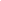 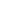 M O D A L I T A ’   D I	V E R I F I C APERCORSI PER LE COMPETENZE TRASVERSALI E PER L’ORIENTAMENTOLa classe VB ha svolto una serie di percorsi per le competenze trasversali e per l’orientamento secondo quanto previsto dalla normativa vigente. In considerazione del fatto che detti percorsi sono integrativi delle “istanze formative scolastiche”, sono state prese in considerazione, e non ignorate, le esperienze maturate da alcuni studenti negli anni passati (esperienze formative, lavorative e professionali, esperienze di associazionismo e/o volontariato ecc.). Doveroso risulta ricordare che a fronte dei cambiamenti degli scenari inerenti il mondo della scuola, verificatisi durante gli ultimi anni scolastici e in considerazione della diversa provenienza e dei conseguenti differenti curricula scolastici degli alunni (esami di idoneità, cambio di indirizzi di studio, ecc.), il gruppo classe non ha goduto di continuità didattica nel passaggio tra il secondo biennio e l’ultimo monoennio.I percorsi, in coerenza con la progettazione iniziale, hanno proposto agli alunni iscritti esperienze formative che hanno coniugato vari aspetti, norme ed elementi di Educazione Civica, la valorizzazione e l’uso delle nuove tecnologie, l’approfondimento e lo sviluppo delle conoscenze utili per individuare la propensione personale e quindi l’orientamento e le possibili scelte di relative competenze professionali da acquisire e/o alle possibili scelte per proseguire verso gli studi universitari, tutto questo attraverso un percorso didattico ad alto contenuto pratico. Agli alunni è stata proposta, secondo le nuove metodologie didattiche, una tecnica di analisi delle situazioni con delle azioni “sul campo”. Si è cercato di sviluppare negli studenti le capacità analitiche necessarie per affrontare sistematicamente situazioni operative, di cui sono state fornite tutte le indicazioni fondamentali. La finalità quindi è quella di raggiungere una padronanza dell’uso dell’IT Technology, Software e Hardware tali da formare il proprio profilo e renderlo efficiente nell’ ambiente operativo professionale. Nello “studio di caso” si presenta agli studenti la descrizione di una situazione reale (e in quanto tale complessa), frequente o esemplare. La descrizione viene consegnata agli studenti che, dapprima, studiano il caso individualmente e poi lo discutono in gruppo, moltiplicando così le alternative di approccio al caso stesso. Accanto allo sviluppo delle capacità analitiche, il metodo dello studio di caso presenta anche altri importanti aspetti formativi, se utilizzato come tecnica di gruppo. Sicuramente, con le dovute distinzioni, gli alunni hanno sviluppato competenze tecnico-professionali per il settore dell’amministrazione, del marketing, hanno sviluppato capacità problem solving, capacità di “produrre” sia in gruppo che in modo personale, hanno anche valorizzato competenze trasversali linguistiche e informatiche, che sicuramente avranno una ricaduta positiva sul rendimento scolastico e hanno rafforzato le dinamiche di gruppo.Punti di forza del progetto e ricaduta curriculare:Gli argomenti trattati sono stati rielaborati sotto un’ottica diversa e più pratica e diretta, e questo ha avuto come effetto quello di coinvolgere gli alunni e di stimolare il loro interesse. Evento di non poco conto che ha contribuito a vivacizzare l’interesse e l’attenzione è stata la riproposizione delle tematiche del marketing e del web marketing.Da questi percorsi gli alunni hanno altresì tratto spunti di riflessione e nuovo interesse verso il modo di valutare lo stesso profilo professionale d’uscita.Il percorso proposto è partito proprio da queste considerazioni, e ha cercato di mettere in evidenza le opportunità che una approfondita conoscenza delle nuove tecnologie può offrire, creando autostima nella possibilità di essere effettivamente capaci di inserirsi nel mondo del lavoro o di affrontare con più fiducia un livello di studi successivo e più elevato dopo il conseguimento del diploma.Le competenze, in linea con quanto indicato dal supplemento EUROPASS e con la progettazione del Consiglio di Classe sono state individuate in:Individuare e utilizzare gli strumenti di comunicazione e di team working più appropriati per intervenire nei contesti organizzativi e professionali di riferimento.Utilizzare gli strumenti culturali e metodologici per porsi con atteggiamento razionale, critico e responsabile di fronte alla realtà, ai suoi fenomeni, ai suoi problemi, anche ai fini dell’apprendimento permanente.Utilizzare e produrre strumenti di comunicazione visiva e multimediale, anche con riferimento alle strategie espressive e agli strumenti tecnici della comunicazione in rete.Utilizzare il patrimonio lessicale ed espressivo della lingua italiana secondo le esigenze comunicative nei vari contesti: sociali, culturali, scientifici, economici, tecnologici.Applicare i principi e gli strumenti della programmazione e del controllo di gestione, analizzandone i risultatiRiconoscere i diversi modelli organizzativi aziendali, documentare le procedure e ricercare soluzioni efficaci rispetto a situazioni date.Gestire il sistema delle rilevazioni aziendali con l’ausilio di programmi di contabilità integrata. - Individuare e accedere alla normativa pubblicistica, civilistica e fiscale con particolare riferimento alle attività aziendali.CONTENUTIIl Docente Referente per i PCTO ha coordinato gli alunni al fine di seguire in maniera autonoma il corso sulla Prevenzione e Sicurezza sui posti di lavoro disponibile sulla piattaforma Alternanza Scuola Lavoro.Il Docente Coordinatore ha redatto un progetto di Orientamento Post-Diploma per la scelta di percorsi di formazione professionale e/o universitari o per l’inserimento nel mondo del lavoro (Redazione di un Curriculum Vitae, modalità di ricerca di un posto di lavoro, individuazione delle necessità che spingono a frequentare corsi di formazione professionale per completare il proprio profilo).È stato affrontato con un progetto l’attuale tema del Cyberbullismo e dell’ Adescamento su piattaforme Social.L’esperto di Informatica ha tenuto un corso di 84 ore di Patente Europea del Computer. Alcuni studenti hanno sostenuto Esame per il conseguimento della relativa Certificazione.FINALITA’Attuare modalità di apprendimento flessibili e equivalenti sotto il profilo culturale ed educativo, rispetto agli esiti dei percorsi del secondo ciclo, che colleghino sistematicamente la formazione in aula con l’esperienza praticaArricchire la formazione acquisita nei percorsi scolastici e formativi con l’acquisizione di competenze informatiche spendibili nel mondo del lavoro, rafforzare la motivazione allo studioAssumere la responsabilità di portare a termine compiti nell’ambito del lavoro e adeguare il proprio comportamento alle circostanze nella soluzione dei problemi. Potenziare le competenze comunicative con colleghi e superiori.Favorire l’orientamento dei giovani per valorizzarne le vocazioni personali, gli interessi, gli stili di apprendimento individualiAccrescere la motivazione allo studio, sviluppare autonomia spirito di iniziativa, creatività.Acquisire capacità di autovalutazioneRealizzare un organico collegamento delle Istituzioni scolastiche e formative con il mondo del lavoro e della società civileCorrelare l’offerta formativa allo sviluppo culturale, sociale ed economico del territorio.A causa dell’intervenuta emergenza COVID non è stato purtroppo possibile effettuare il previsto Stage presso aziende esterne.Gli obiettivi comuni del percorso per le competenze trasversali e per l’orientamento se pur in maniera diversificata sono dunque stati raggiunti da tutti gli studenti della V B.METODOLOGIE DIDATTICHEX Lezione frontale in presenza    X Lezione dialogata	X RicercaX Lavoro individuale	X Lavoro di gruppo	X Lezione frontale in presenzaMODALITÀ’ DI VERIFICAÈ stata redatta relazione finale dal Tutor Referente Prof. MANNI Francesco.ATTIVITÀ’ DI RECUPEROLe attività di recupero sono state articolate in maniera variegata, mediante modalità di recupero in itinere per gli alunni in difficoltà, attraverso unità di revisione, la correzione “costruttiva” degli errori e la ripetizione per favorire la memorizzazione e un riutilizzo consapevole degli atti comunicativi, nonché la somministrazione di attività di rinforzo, seguendo con particolare attenzione gli alunni che evidenziavano maggiori difficoltà, somministrando al contempo attività di approfondimento agli studenti che avevano già dimostrato un’assimilazione e padronanza degli argomenti.CRITERI DI VALUTAZIONELa valutazione, espressa in decimi, secondo la griglia prevista dal POF di Istituto, e correlata da un breve giudizio, è stata presentata e discussa in classe con gli alunni e ha considerato:la progressione rispetto ai livelli di partenza;l’attitudine al dialogo educativo;la partecipazione all’attività didattica in presenza e in modalità “a distanza”;le conoscenze;le competenze;le capacità;le proposte;l’impegno;la frequenza.La valutazione delle prove pluridisciplinari è stata espressa in decimi.Per quanto attiene ai tempi, l’attività didattica si è sviluppata e concretizzata su scansione quadrimestrale.Per quanto riguarda l’attribuzione del credito il Consiglio di Classe valuta:l'assiduità nella frequenza scolastica;l’interesse e l’impegno nella partecipazione al dialogo educativo;corsi e certificazioni di Informaticai corsi di lingua svolti in Italia e all’estero, certificati da organizzazioni riconosciute in ambito nazionale e/o europeo;la partecipazione proficua a PON e/o Progetti Extracurricolari (dove non si siano registrate più del 20% delle assenze rispetto al monte ore previsto);le attività sportive solo se ci sono risultati di eccellenza almeno in campo regionale;la frequenza del conservatorio o comunque lo studio di uno strumento, se certificato da Enti riconosciuti;la frequenza ad accademie di danza o teatrali riconosciute, che rilasciano certificati qualificati;le attività e/o esperienze lavorative e di studi in sintonia con l’indirizzo del liceo scientifico;le attività di volontariato se significative e documentate 1°, 2°, 3° posto conseguito in concorsi promossi da Enti e Associazioni riconosciute;ogni altra attività svolta in ambiti e settori della società civile legati alla formazione della persona e alla crescita umana, civile, culturale, sulla base della loro rilevanza qualitativa, certificata.ORIENTAMENTI PER IL COLLOQUIOLa preparazione alla conduzione dell’unica prova prevista per esame di stato ha tenuto conto delle modalità, fasi e contenuti previste dall’ O.M. n. 53 del 03 Marzo 2021.Il Consiglio di Classe ha previsto di illustrare agli studenti detti contenuti e ha previsto una simulazione del colloquio di esame, in modalità sincrona, tramite la piattaforma G Suite – Meet, nella seconda quindicina del mese di maggio e nei primi giorni del mese di giugno.Per quanto esposto la classe ha raggiunto gli obiettivi stabiliti dal Consiglio di Classe nell’ambito della programmazione didattica annuale e lo svolgimento positivo si registra sia in ambito formativo, sia cognitivo che disciplinare.LIVELLI RAGGIUNTI VBELENCO TESTI ADOTTATI - ISTITUTO ARCADIA – CLASSE VBISTITUTO ARCADIA – Documento del Consiglio di Classe – Classe VB – a.s.2020/2021	25ALLEGATO N. 1RELAZIONI FINALI PER MATERIARELAZIONE FINALE DI ITALIANO - Docente Prof.ssa Bufalo Alessia Classe V sezione B Amministrazione Finanza e MarketingAnno scolastico: 2020/2021La classe VB ha partecipato costantemente alle attività proposte dal docente dimostrando sempre impegno e interesse verso la materia. La maggior parte della classe ha quindi seguito in maniera assidua le ore di lezione con una motivazione costante attraverso un metodo di studio autonomo e sistematico. A causa della prosecuzione dell’emergenza epidemiologica Covid-19, le lezioni si sono dovute svolgere principalmente in Dad.Gli alunni si sono dimostrati motivati e laboriosi, ed anche chi, inizialmente, presentava diverse lacune di base ha mostrato maggiore impegno per cercare di colmarle.Agli studenti, è stato proposto, materiale didattico autoprodotto o proveniente dal web, sotto forma di schede e appunti, per fissare i contenuti propri della materia.Tale materiale è stato postato sulla bacheca della piattaforma Classroom e sul sito www.istitutoarcadia.it per essere consultato dagli alunni in qualunque momento della giornata.La partecipazione degli alunni alla didattica a distanza è stata monitorata attraverso la piattaforma Classroom.In generale, negli ultimi mesi dell'anno scolastico c'è stata una maggiore volontà da parte di questi studenti ad impegnarsi maggiormente e progredire rispetto ai livelli di partenza. Nel complesso i risultati possono considerarsi piuttosto buoni.CONOSCENZEConoscenza ed utilizzo del lessico della disciplina;Conoscenza ed uso adeguato delle strutture orto-morfo-sintattiche di base;Conoscenza dei generi letterari e degli autori dell'età contemporanea.COMPETENZELeggere, comprendere ed interpretare testi scritti di vario tipo;Produrre testi di vario tipo in relazione ai differenti scopi comunicativi;Fruire in maniera consapevole del patrimonio letterario.ABILITA'Individuare i nuclei tematici fondamentali di un testo letterario;Evincere punto di vista e finalità dell’emittente;Utilizzare lo strumento linguistico nella produzione scritta ed in quella orale;Analizzare e rielaborare in modo critico e riflessivo gli argomenti affrontati.OBIETTIVI RAGGIUNTI E TEMPI DI REALIZZAZIONE:Il periodo di riferimento va da Settembre a Giugno. Gli obiettivi specifici di apprendimento programmati sono stati conseguiti in modo soddisfacente per alcuni, sufficiente per altri.La classe è in grado di comprendere e· formulare testi di vario tipo; è in grado di riconoscere testi di carattere settoriale e di orientarsi nella riflessione e comprensione di quanto osservato.UNITA’ DIDATTICHE SONO STATE COSI’ SUDDIVISE:Durante il primo quadrimestre gli argomenti trattati sono stati i seguenti: periodo storico e movimenti di fine ottocento, naturalismo e simbolismo, verismo con verga, decadentismo e positivismo, Pascoli, Svevo, crisi americana, impressionismo, D’annunzio, trattazione saggio breve, Pirandello.Nel corso del secondo quadrimestre le lezioni sono state incentrate su: analisi di alcune opere di Pirandello, D’annunzio, Pascoli, Montale, Ungaretti.METODOLOGIE:Le attività didattiche sono state svolte in aula attraverso lezioni frontali in videolezione in ambiente Classroom per il periodo di DAD, esercitazioni collettive, utilizzo del libro di testo, consegna di mappe concettuali e lavori di gruppo.MATERIALI DIDATTICI:Sono stati usati i seguenti mezzi e strumenti, funzionali per lo svolgimento dei moduli ed il raggiungimento degli obiettivi: manuale, dispense, schemi, quadri sinottici, lavagna tradizionale e multimediale.TIPOLOGIE DI VERIFICA UTILIZZATE:Per la verifica orale: conoscenza e comprensione degli argomenti; proprietà di linguaggio; capacità di analisi e sintesi.Per la verifica scritta: correttezza sostanziale, formale e stilistica; aderenza alle richieste, coerenza e coesione argomentativa, completezza.PROGRAMMA DIDATTICO EDUCATIVO SVOLTO – ITALIANOClasse V B A.S. 2020/2021 - Docente Prof.ssa Bufalo Alessia IL NATURALISMO E IL VERISMO : CARATTERI E DIFFERENZEGiovanni Verga : La vita e le opereLa prima produzione e l’adesione al Verismo :Nedda Il ciclo dei Vinti : I Malavoglia, Prefazione de“ I Malavoglia”, Mastro don GesualdoLe raccolte di novellaLe novelle: Rosso Malpelo, La LupaIL DECADENTISMO IN EUROPA E IN ITALIA: TRATTI FONDAMENTALIGiovanni Pascoli: La vita e le opereLa poetica del fanciullinoI temi della poesia pascolianaLe raccolte poetiche: Myricae , I Canti di Castelvecchio, Da Myricae : Lavandare, X Agosto, Novembre e l’Assiuolo.Da I Canti di Castelvecchio : Il gelsomino notturnoGabriele D’Annunzio: La vita e le opereIl senso della solitudine dell’uomo L’estetismo e il superomismoIl ciclo dei romanzi, il PiacereLe laudi del cielo del mare della terra e degli eroiDa Alcyone: La pioggia nel pineto e I PastoriDa Il Piacere: il capitolo inizialeIL FUTURISMO						Il manifesto letterario e il manifesto ideologico	Filippo Tommaso Marinetti: “Zang tumb tumb”IL ROMANZO E IL TEATRO NEL PRIMO NOVECENTOLuigi Pirandello:	La vita e le opereI romanzi: Il fu Mattia Pascal e Uno, nessuno e centomilaLa poetica dell’umorismo. Lettura del brano Umorismo e comicità (La vecchia imbellettata)Il rapporto tra vita e formaLe novelle: Ciàula scopre la luna, La carriola Il teatro nel teatro, Sei personaggi in cerca d’autore e Così è (se vi pare)Cenni su Samuel Beckett  e Franz KafkaItalo Svevo:	La vita e le opereI romanzi: Una vita, Senilità, La coscienza di Zeno; L’ultima sigarettaLa tipologia dell’inettoIl rapporto con la psicanalisiLa tecnica del flusso di coscienzaDal romanzo La Coscienza di Zeno: Il Fumo, Il funerale di Guido e La morte di mio padreLA POESIA IN ITALIA DAL PRIMO NOVECENTO AL PERIODO TRA LE DUE GUERRE: L’ERMETISMO, CARATTERI IDEOLOGICI E TEMATICIGiuseppe Ungaretti: La vita e le opereLa poeticaDa Il porto sepolto all’AllegriaIl sentimento del tempo e le ultime raccolte Da L’Allegria : San Martino del Carso, Fratelli, Soldati, Girovago, Levante, I fiumiEugenio Montale: La vita e le opereLa poetica e il male di vivereIl correlativo oggettivoLe raccolte poetiche: Ossi di seppia, Occasioni, La bufera e altro, SaturaDa Ossi di seppia: Meriggiare pallido e assorto, I limoni.Da Satura: Ho sceso dandoti il braccio almeno un milione di scaleDa La bufera e altro: La bufera, Sogno del prigionieroSalvatore Quasimodo: La vita e le opere La poetica  Le poesie: Ed è subito sera Docente Prof. Bufalo AlessiaFirma autografa sostituita da indicazione a mezzo stampa Ai sensi art.3 comma2, D. Lgs 39/92RELAZIONE FINALE DI STORIAClasse V sezione B Amministrazione Finanza e Marketing Anno scolastico: 2020/2021Docente Prof. D’Angelo ClaudioPRESENTAZIONE DELLA CLASSELa classe VB ha partecipato costantemente alle attività proposte dal docente dimostrando sempre impegno e interesse verso la materia.    La maggior parte della classe ha quindi seguito tutte le ore di lezione con una motivazione costante attraverso   un metodo   di studio autonomo e sistematico. Solo per qualche alunno la partecipazione alle lezioni è stata più stimolata dal docente che spontanea.Gli alunni si sono dimostrati motivati e laboriosi, ed anche chi, inizialmente, presentava diverse lacune di base ha mostrato maggiore impegno per cercare di colmarle.Agli studenti, è stato proposto, materiale didattico autoprodotto o proveniente dal web, sotto forma di schede e appunti, per fissare i contenuti propri della materia.Tale materiale è stato postato sulla bacheca della piattaforma Classroom e sul sito www.istitutoarcadia.it per essere consultato dagli alunni in qualunque momento della giornata.La partecipazione degli alunni alla didattica a distanza è stata monitorata attraverso la piattaforma Classroom.In generale, negli ultimi mesi dell'anno scolastico c'è stata una maggiore volontà da parte di questi studenti ad impegnarsi maggiormente e progredire rispetto ai livelli di partenza. Nel complesso i risultati possono considerarsi piuttosto buoni.CONOSCENZEConoscenza ed utilizzo del lessico delle due discipline;Conoscenza ed uso adeguato delle strutture orto-morfo-sintattiche di base; Conoscenza dei più comuni generi letterari e degli avvenimenti storici. COMPETENZELeggere, comprendere ed interpretare testi scritti di vario tipo;Produrre testi di vario tipo in relazione ai differenti scopi comunicativi;Fruire in maniera consapevole del patrimonio letterario e storico.ABILITA’Individuare i nuclei tematici fondamentali di un testo letterario e storico;Evincere punto di vista e finalità dell’emittente;Utilizzare lo strumento linguistico nella produzione scritta ed in quella orale;Analizzare e rielaborare in modo critico e riflessivo gli argomenti affrontati.OBIETTIVI RAGGIUNTI E TEMPI DI REALIZZAZIONE:Il periodo di riferimento va da Settembre a Giugno. La classe è in grado di comprendere e formulare testi di vario tipo; è in grado di riconoscere testi di carattere settoriale e di orientarsi nella riflessione e comprensione di quanto osservato.LE UNITÀ’ DIDATTICHE SONO STATE COSÌ’ SUDDIVISE:Durante il primo quadrimestre gli argomenti trattati sono stati: L’Unità d’Italia: dal 1859 al 1861, la situazione italiana dopo l’Unità, la questione meridionale, La Belle Epoque, la crescita industriale e la società della fine dell’Ottocento, la situazione politica italiana fino all’ingresso nella Grande Guerra.Nel secondo quadrimestre gli argomenti trattati sono stati i seguenti: La Prima Guerra Mondiale, il post guerra e la nascita degli stati totalitari in Europa, Le cause che hanno portato al secondo conflitto mondiale, la Seconda guerra mondiale e il dopoguerra in Italia e in Europa.Metodologia, azione educativa e didatticaLe attività didattiche sono state svolte in aula attraverso lezioni frontali in video lezione in ambiente Classroom per il periodo di DAD, esercitazioni collettive, utilizzo del libro di testo, consegna di mappe concettuali e lavori di gruppo.Mezzi e strumenti di lavoroSono stati usati i seguenti mezzi e strumenti, funzionali per lo svolgimento dei moduli ed il raggiungimento degli obiettivi: manuale, dispense, schemi, quadri sinottici, lavagna tradizionale.Criteri di valutazione adottatiPer la verifica orale: conoscenza e comprensione degli argomenti; proprietà di linguaggio; capacità di analisi e sintesi.PROGRAMMA DIDATTICO EDUCATIVO SVOLTO - Materia: STORIACLASSE V B A.F.M. - Anno Scolastico: 2020 – 2021 Docente Prof. D’Angelo ClaudioLA SITUAZIONE EUROPEA ALLA FINE DELL’800L’Europa dopo 1870 : la “Comune di Parigi”La Belle ÉpoqueLa Seconda Rivoluzione Industriale e la società di massaLa questione meridionale e il fenomeno del Brigantaggio, il ruolo della donna nel BrigantaggioPOLITICA, ECONOMIA E SOCIETA’ NELL’ITALIA UNITADestra e Sinistra storicaDepretis e CrispiL’età GiolittianaLA PRIMA GUERRA MONDIALELe origini del conflittoL’Europa divisa alle soglie del primo conflitto mondiale: la Triplice Alleanza e la Triplice IntesaL’Italia dalla neutralità all’entrata in guerra Eventi dell’anno del 1917Le principali battaglie.La dinamica militare del conflittoLa conclusione del conflitto e la pace di Parigi; la nuova cartina d’Europa.LA RIVOLUZIONE RUSSA E LA NASCITA DELL’UNIONE SOVIETICALa Russia zaristaLa Rivoluzione di FebbraioIl ruolo dei soviet e il ritorno di LeninLa Rivoluzione di OttobreDalla guerra civile allo stalinismoI REGIMI TOTALITARI DEL XX SECOLOL’Italia dal dopoguerra al FascismoL’avvento del Nazismo in GermaniaLo StalinismoLA CRISI FINANZIARIA DEL 1929LA SECONDA GUERRA MONDIALELe origini del conflittoL’Italia in guerraL’olocaustoL’entrata in guerra degli Stati UnitiL’armistizio dell’ItaliaLa resistenzaLa liberazione e la resa di Germania e Giappone CENNI SUL SECONDO DOPOGUERRAIL DOCENTEIl docente  Prof. D’Angelo ClaudioRELAZIONE FINALE INGLESEClasse V sezione B Amministrazione Finanza e Marketing Anno scolastico: 2020/2021Docente prof.ssa Miuli Francesca PRESENTAZIONE DELLA CLASSE:La classe VB si presenta eterogenea dal punto di vista del rendimento scolastico e per motivazione. Alcuni alunni hanno mostrato interesse ed attenzione alle attività svolte in maniera continuativa, mentre altri alunni si sono approcciati alle attività didattiche in maniera non continuativa e senza evidenziare un approccio critico nei confronti degli argomenti svolti. Dal punto di vista del profitto si può individuare una parte della classe attenta e volenterosa ed un'altra che ha mostrato un atteggiamento meno attivo. Negli ultimi mesi dell’anno scolastico anche quest'ultima parte ha mostrato però un atteggiamento più volenteroso, progredendo sensibilmente rispetto ai livelli di partenza. Complessivamente i risultati possono essere considerati più che sufficienti. La classe ha inoltre risposto in maniera attenta, proficua e matura nella maggior parte dei casi alla modalità di didattica a distanza, cercando di cogliere questa occasione come una ricchezza e i risultati possono essere considerati positivi.CONOSCENZEPERIODO DI RIFERIMENTO SETTEMBRE- FEBBRAIOAmpliare ed utilizzare in maniera appropriata la terminologia specifica del settore commercialeOrientarsi nella comprensione dei testi di carattere commerciale in lingua stranieraFormulare periodi sempliciEsporre delle conversazioni adeguate alla situazione di comunicazione Possedere una conoscenza della cultura e della civiltà del Paese straniero (UK) PERIODO DI RIFERIMENTO MARZO- MAGGIO:Consolidare i contenuti acquisiti in precedenza;Focalizzare l’attenzione sui contenuti già svolti in modo da affrontare lo studio, seppur semplificato del resto del programma.COMPETENZEPERIODO DI RIFERIMENTO SETTEMBRE- FEBBRAIOConoscere la terminologia specifica del settore commerciale;Rielaborare un concetto in lingua inglese utilizzando un lessico sempliceleggere e comprendere uno scritto Orientarsi nella comprensione di un audio in lingua straniera PERIODO DI RIFERIMENTO MARZO- MAGGIO:L’ampliamento e il consolidamento delle strutture grammaticali acquisite nel biennio e la capacità di usare le stesse in modo autonomo per una comunicazione semplice, ma significativa ed esauriente, modulate al presente, passato e futuro;Studio ed utilizzo del lessico specifico dell'area di indirizzo;Capacità di leggere, capire e trarre informazioni da un testo di carattere generale o inerente alla specializzazione, arrivando a relazionare su di esso;Capacità di comprendere testi di carattere generale o inerente alla specializzazione, dialoghi orali e di rispondere a domande sugli stessi.ABILITA’ PERIODO DI RIFERIMENTO SETTEMBRE- FEBBRAIOEsporre periodi semplici adeguati alle varie situazioni comunicative proposte;Comprendere testi di tipo commerciale con terminologia specifica;Conoscere il lessico specifico; Orientarsi nella traduzione dei testi.PERIODO DI RIFERIMENTO MARZO- MAGGIO:Sapersi gestire all’interno del gruppo classe virtuale; Saper comprendere i concetti chiave per applicarli alla quotidianità; Sapersi confrontare con le nuove metodologie didattiche con raggiungimento di sotto-obiettivi.OBIETTIVI RAGGIUNTI TEMPI DI REALIZZAZIONEPERIODO DI RIFERIMENTO DA SETTEMBRE A FEBBRAIO La classe è in grado di comprendere e formulare delle conversazioni semplici in lingua inglese. Inoltre è capace di riconoscere testi di specifici del settore commerciale, orientandosi nella traduzione e nella comprensione degli stessi.PERIODO DI RIFERIMENTO DA MARZO A GIUGNOsapersi gestire all’interno del gruppo classe virtuale; saper comprendere i concetti chiave per applicarli alla quotidianità; sapersi confrontare con le nuove metodologie didattiche con raggiungimento di sotto-obiettivi.LE UNITÀ DIDATTICHE SONO STATE COSÍ SUDDIVISE:PERIODO DI RIFERIMENTO: SETTEMBRE – NOVEMBRENeeds and wants - Goods and services - Factors of production - Markets and marketingPERIODO DI RIFERIMENTO: DICEMBRE – GENNAIOThe marketing mix - The product in marketing - The price policies - The place in marketing PERIODO DI RIFERIMENTO: FEBBRAIOThe British Banking system - The bank of England - Commercial Banks - Merchant Banks -Online Banking PERIODO DI RIFERIMENTO: MARZOThe Methods of payment – Cash - Credit Cards - Post office Payments - Bank Payments – Cheque – The branches of insurance - Marine insurance - Fire insurancePERIODO DI RIFERIMENTO: APRILE– MAGGIOThe London Stock Exchange - Sectors of activity - Types of Transport - Transport by land - Transport by air - Transport by water – The British Parliament - The British Government - The SovereignMETODOLOGIAPERIODO DI RIFERIMENTO DA SETTEMBRE A FEBBRAIO: Per il raggiungimento degli obiettivi si sono svolte lezioni prevalentemente in Dad.PERIODO DI RIFERIMENTO DA MARZO A GIUGNOLa maggior parte del monte ore è stato dedicato a video-lezioni in diretta, così da tenere saldo il rapporto interpersonale con gli allievi, consentendo loro di poter partecipare attivamente al processo di apprendimento e di sentirsi consapevoli delle proprie responsabilità, per avere uno scambio più efficace con gli alunni.La restante parte delle ore è stata utilizzata come “sportello” dove poter ripetere o approfondire il lavoro in itinere, mediante chat o video-lezioni in differita.MATERIALI DIDATTICIPERIODO DI RIFERIMENTO DA SETTEMBRE A FEBBRAIOMateriali didattici adottati sono stati il libro di testo, alcune dispense fornite dal docente e materiale informatico.PERIODO DI RIFERIMENTO DA MARZO A GIUGNOIl materiale didattico è stato fornito agli alunni attraverso vari canali quali WhatsApp; e-mail; Classroom, sito Istituto Paritario Arcadia. Gli studenti hanno avuto accesso sia con smartphone, sia con PC o con qualsiasi altro dispositivo informatico a tutto il materiale di studio proposto. Agli studenti è stato somministrato materiale didattico autoprodotto o proveniente dal web sotto forma di schede riassuntive; sono state fornite worksheet dove gli studenti hanno potuto mettere alla prova le loro conoscenze.TIPOLOGIE DI VERIFICA UTILIZZATEPERIODO DI RIFERIMENTO DA SETTEMBRE A FEBBRAIOLe prove sono state svolte con interrogazioni orali e verifiche scritte.PERIODO DI RIFERIMENTO DA MARZO A GIUGNOLa somministrazione e la restituzione degli esercizi è avvenuta tramite la piattaforma Classroom, posta elettronica e WhatsApp. Le valutazioni orali sono state effettuate tramite videochiamate per piccoli gruppi, previa calendarizzazione.VALUTAZIONEPer la valutazione si è tenuto conto non solo dei progressi e dell'ampliamento delle competenze di ciascun alunno nel periodo di didattica in presenza. A partire da marzo si è tenuto inoltre conto della partecipazione e delle modalità di didattica a distanza puntando e valutando l’acquisizione di responsabilità dell'alunno.Bisogna inoltre sottolineare come la didattica a distanza abbia messo in luce le competenze trasversali degli alunni. Nel valutare si è infine considerato non solo il livello di conseguimento, da parte di ciascun allievo, dei singoli obiettivi definiti dalla programmazione, ma anche della peculiarità della proposta didattica, delle difficoltà strumentali delle famiglie e della necessità degli allievi di essere supportati in un momento di incertezza e di insicurezza quale quello attuale.PROGRAMMA DIDATTICO EDUCATIVO SVOLTOClasse V sezione B Amministrazione Finanza e Marketing Anno scolastico: 2020/2021Docente prof.ssa Miuli Francesca HOW BUSINESS WORKS
NEEDS AND WANTS GOODS AND SERVICES FACTORS OF PRODUCTION THE MARKET
MARKETINGTHE FOUR “PS” IN MARKETING PRODUCTPRICE PLACETHE METHODS OF PAYMENT THE BRITISH BANKING SYSTEM THE BANK OF ENGLAND COMMERCIAL BANKS MERCHANT BANKSONLINE BANKINGCASH - CREDIT CARDSPOST OFFICE PAYMENTS BANK PAYMENTS CHEQUETHE BRANCHES OF INSURANCE INSURANCE POLICYMARINE INSURANCEFIRE INSURANCE ACCIDENT INSURANCE LIFE INSURANCE THE LONDON STOCK EXCHANGESECTORS OF ACTIVITYTYPES OF TRANSPORT TRANSPORT BY ROAD TRANSPORT BY SEA TRANSPORT BY AIRTRANSPORT BY PIPELINESCIVILIZATION:THE BRITISH GOVERNMENT THE AMERICAN CONSTITUTION Il docenteProf.ssa Miuli Francesca RELAZIONE FINALE SPAGNOLOClasse V sezione B Amministrazione Finanza e Marketing Anno scolastico: 2020/2021Docente prof.ssa Camassa AnnalisaPRESENTAZIONE DELLA CLASSE:La classe VB si presenta eterogenea dal punto di vista del rendimento scolastico e per motivazione. Alcuni alunni hanno mostrato interesse ed attenzione alle attività svolte in maniera continuativa, mentre altri alunni si sono approcciati alle attività didattiche in maniera non continuativa e senza evidenziare un approccio critico nei confronti degli argomenti svolti. Dal punto di vista del profitto si può individuare una parte della classe attenta e volenterosa ed un'altra che ha mostrato un atteggiamento meno attivo. Negli ultimi mesi dell’anno scolastico. Anche quest'ultima parte ha mostrato però un atteggiamento più volenteroso, progredendo sensibilmente rispetto ai livelli di partenza. Complessivamente i risultati possono essere considerati più che sufficienti. La classe ha inoltre risposto in maniera attenta, proficua e matura nella maggior parte dei casi alla modalità di didattica a distanza, cercando di cogliere questa occasione come una ricchezza e il risultato può essere considerato positivo.CONOSCENZEPERIODO DI RIFERIMENTO SETTEMBRE - FEBBRAIOAmpliare ed utilizzare in maniera appropriata la terminologia specifica del settore commercialeOrientarsi nella comprensione dei testi di carattere commerciale in lingua stranieraFormulare periodi sempliciEsporre delle conversazioni adeguate alla situazione di comunicazione  Possedere una conoscenza della cultura e della civiltà del Paese stranieroPERIODO DI RIFERIMENTO MARZO - MAGGIO:Consolidare i contenuti acquisiti in precedenza;Focalizzare l’attenzione sui contenuti già svolti in modo da affrontare lo studio, seppur semplificato, del resto del programma.
COMPETENZEPERIODO DI RIFERIMENTO SETTEMBRE - FEBBRAIO:Conoscere la terminologia specifica del settore commercialeRielaborare un concetto in lingua spagnola utilizzando un lessico sempliceleggere e comprendere uno scrittoOrientarsi nella comprensione di un audio in lingua stranieraPERIODO DI RIFERIMENTO MARZO - MAGGIO:L’ampliamento e il consolidamento delle strutture grammaticali acquisite nel biennio e la capacità di usare le stesse in modo autonomo per una comunicazione semplice, ma significativa ed esauriente, modulate al presente, passato e futuro;Studio ed utilizzo del lessico specifico dell'area di indirizzo.Capacità di leggere, capire e trarre informazioni da un testo di carattere generale o inerente alla specializzazione, arrivando a relazionare su di esso;Capacità di comprendere testi di carattere generale o inerente alla specializzazione, dialoghi orali e di rispondere a domande sugli stessi.
ABILITA'PERIODO DI RIFERIMENTO SETTEMBRE - FEBBRAIO:Esporre periodi semplici adeguati alle varie situazioni comunicative proposteComprendere testi di tipo commerciale con terminologia specificaConoscere il lessico specificoOrientarsi nella traduzione dei testi PERIODO DI RIFERIMENTO MARZO - MAGGIO:Sapersi gestire all’interno del gruppo classe virtuale; saper comprendere i concetti chiave per applicarli alla quotidianità; sapersi confrontare con le nuove metodologie didattiche con raggiungimento di sotto-obiettivi.OBIETTIVI RAGGIUNTI TEMPI DI REALIZZAZIONEIl periodo di riferimento va da settembre a febbraio. La classe è in grado di comprendere e formulare delle conversazioni semplici in lingua spagnola. Inoltre è capace di riconoscere testi di specifici del settore commerciale, orientandosi nella traduzione e comprensione degli stessi.Il periodo di riferimento va da marzo a giugno: sapersi gestire all’interno del gruppo classe virtuale; saper comprendere i concetti chiave per applicarli alla quotidianità; sapersi confrontare con le nuove metodologie didattiche con raggiungimento di sotto-obiettivi.LE UNITÀ DIDATTICHE SONO STATE COSÌ SUDDIVISE:I QUADRIMESTREPERIODO DI RIFERIMENTO: SETTEMBRE – OTTOBREQué es una empresaClasificación de una empresaLas multinacionales PERIODO DI RIFERIMENTO: NOVEMBRE – DICEMBREEl MarketingProducto, precios y promociones La publicidadEl Marketing directo El Marketing indirectoPERIODO DI RIFERIMENTO: GENNAIO
El comercio interior y el comercio exterior La distribuciónEl comercio justoEl comercio por internetII QUADRIMESTREPERIODO DI RIFERIMENTO: FEBBRAIO – MARZOLogística y transporte Seguros y pólizasBancosCajas de ahorro y bancos onlineOperaciones bancariasProductos financierosPERIODO DI RIFERIMENTO: APRILE – MAGGIOEl mundo de la BolsaLa globalización CIVILIZACIÓN:El Estado españolLas comunidades autónomasLa economía española Il docenteProf.ssa Camassa AnnalisaRELAZIONE FINALE DI MATEMATICAClasse V sezione B Amministrazione Finanza e Marketing Anno scolastico: 2020/2021Docente Prof. Manni FrancescoPRESENTAZIONE DELLA CLASSELa classe, composta da 22 alunni, di cui 14 maschi e 8 femmine, si è dimostra rispettosa nei confronti della docente e partecipe nei confronti della materia.Il livello raggiunto dal contesto classe è più che sufficiente. Si distinguono taluni ottimi risultati dovuti a una predisposizione personale verso la disciplina tecnica. Il metodo di lavoro prediletto per colmare le lacune si è prevalentemente basato sul lavoro di gruppo, sulla consegna di mappe concettuali e sullo studio di casi per sviluppare competenze critiche e analitiche. Durante l’emergenza a causa del Covid-19, si è proceduto a svolgere il tutto attraverso la DaD.CONOSCENZEOperare a livello di base con le funzioni in due variabiliEsaminare alcuni fenomeni dell’economia descrivibili con funzioni di due variabiliI problemi di scelta in condizioni di certezza con effetti immediati, nel caso continuo, nel caso discretoI problemi di scelta tra due o più alternativeI problemi di scelta in condizioni di incertezza con effetti immediati e differitiMolti alunni, grazie allo studio svolto in questi anni, sono in grado di effettuare in maniera quasi autonoma calcoli e analisi delle tracce per giungere alla soluzione.ABILITA'Utilizzare le strategie del pensiero razionale negli aspetti dialettici e algoritmici per affrontare situazioni problematiche, elaborando opportune soluzioniUtilizzare il linguaggio e i metodi propri della matematica per organizzare e valutare adeguatamente informazioni qualitative e quantitative.Non tutti gli alunni utilizzano un linguaggio tecnico.OBIETTIVI RAGGIUNTI E TEMPI DI REALIZZAZIONEIl periodo di riferimento va da Settembre a Giugno. La classe dimostra di aver acquisito una sufficiente conoscenza nozionistica degli argomenti propri del quinto anno e competenze critiche relative alla lettura di fenomeni economici risolvibili con la matematica. E’ in grado di analizzare i diversi casi che si possono presentare in un problema per capire qual è la soluzione finale.LE UNITA’ DIDATTICHE SONO STATE COSI’ SUDDIVISE:Gli argomenti sono stati suddivisi in due periodi. Nel primo, che va da settembre a gennaio, sono stati ripetuti gli argomenti degli anni precedenti come le disequazioni, i sistemi e si è provveduto ad affrontare gli argomenti relativi al dominio di funzioni a due variabili, il calcolodelle derivate, le linee di livello. Nel secondo periodo che va da febbraio a giugno sono stati affrontati gli argomenti relativi alla ricerca operativa, ai problemi di scelta nelle varie situazioni, si è analizzato il diagramma di redditività per trovare il break even point dell’azienda, mentre per quanto riguarda gli effetti differiti si è proceduto alla ricerca del calcolo del rea e del tir. Infine, sono stati affrontati i problemi di scelta in condizione di incertezza.METODOLOGIALe attività didattiche sono state svolte prevalentemente in Dad attraverso videolezioni, somministrazione di materiale in asincrono ed esercitazioni in sincrono e asincrono mediante l’utilizzo di calcolatrici e del libro di testo.A causa dell’emergenza COVID-19 sono state adottate le opportune strategie didattiche mirate alla valorizzazione delle eccellenze e al risollevamento degli alunni con alcune difficoltà. Io, come docente, insieme ai miei colleghi, mi sono impegnato a curare il percorso di apprendimento attraverso l’attività di DaD (Didattica a distanza) cercando di contrastare l’isolamento e la demotivazione degli alunni, coinvolgendoli con le seguenti attività: videolezioni, trasmissione di materiale didattico attraverso l’uso delle piattaforme digitali e l’utilizzo di video. Anche le famiglie sono state rassicurate, mantenendo attivo un canale di comunicazione con il corpo docente.Nonostante le molteplici difficoltà, nella seconda metà dell’a.s., anche coloro che non avevano conseguito valutazioni positive nel primo quadrimestre, hanno dimostrato la volontà di migliorare, impegnandosi in maniera più assidua e adeguata.MATERIALI DIDATTICI:LIBRO DI TESTO: Lineamenti. MATH Rosso 5 e dall’inizio dell’emergenza sanitaria a causa del COVID-19, mediante l’applicazione di Classroom, è stato inviato materiale semplificato, mappe concettuali, riassunti e appunti attraverso la Board dell’applicazione,TIPOLOGIE DI VERIFICA UTILIZZATE:Verifiche scritte e oraliVALUTAZIONE DEGLI ALUNNI NEL PERIODO DI EMERGENZA SANITARIAAi fini della piena efficacia nella valutazione periodica e finale degli apprendimenti acquisiti durante la didattica a distanza, per l’attribuzione dei voti sono stati seguiti i seguenti criteri:frequenza delle attività di DaD;interazione durante le attività di DaD;puntualità nelle consegne/ verifiche scritte e orali;
d) valutazione dei contenuti delle suddette consegne/verifiche.PROGRAMMA DIDATTICO EDUCATIVO SVOLTO – MATEMATICAClasse: V B A.S. 2020 / 2021 - Docente: Prof.ssa D’Alò DanielaDISEQUAZIONI E SISTEMI DI DISEQUAZIONI IN DUE VARIABILI:
- Sistemi lineari e non lineari;DEFINIZIONE DI FUNZIONE REALE DI DUE VARIABILI REALI;
DOMINIO DI FUNZIONI IN DUE VARIABILI:
- Funzioni intere razionali, funzioni fratte, irrazionali, logaritmiche;LE LINEE DI LIVELLO:
- Fasci rette, parabole (cenni);CONCETTO DI LIMITE;

DERIVATE:
- Derivate parziali, derivate di ordine superiore, Teorema di Schwarz;GENERALITÀ SUI MASSIMI E MINIMI:
- Massimi e minimi relativi e assoluti, liberi e vincolati;
- Ricerca dei punti di massimo e di minimo liberi, metodo delle derivate parziali;- Ricerca dei punti di massimo e di minimo vincolati, metodo di Lagrange (cenni);
RICERCA OPERATIVA, MODELLI MATEMATICI E PROBLEMI DI DECISIONE:
- Scopi e metodi della Ricerca Operativa;
- Classificazione dei problemi di decisione;PROBLEMI DI SCELTA IN CONDIZIONI DI CERTEZZA CON EFFETTI IMMEDIATI:
- Diagramma di redditività;PROBLEMI DI SCELTA IN CONDIZIONI DI CERTEZZA CON EFFETTI DIFFERITI:
- Criterio dell’attualizzazione;
- Criterio del tasso effettivo di impiego;PROBLEMI DI SCELTA IN CONDIZIONI DI INCERTEZZA CON EFFETTI IMMEDIATI:
- Criterio del valor medio;
- Criterio del pessimista e dell’ottimista.
Il docenteProf. D’Alò DanielaFirma autografa sostituita a mezzo stampa ai sensi del D.Lgs.39/93RELAZIONE FINALE DI ECONOMIA AZIENDALEClasse V sezione B Amministrazione Finanza e Marketing Anno scolastico: 2020/2021Docente prof.ssa Rosanna RizzoPRESENTAZIONE DELLA CLASSELa classe VB ha manifestato fin dall'inizio dell’anno, sotto il profilo comportamentale, situazioni di particolare vivacità e contestualmente un atteggiamento di interesse positivo nei confronti della disciplina. Solo in taluni alunni si è riscontrata una iniziale difficoltà dovuta a lacune pregresse.Nel corso del primo quadrimestre la partecipazione è stata sempre continua, rispettando tempi e modalità di programmazione dei contenuti disciplinari. Si è cercato di colmare le lacune pregresse con attività in presenza e successivamente, con la didattica a distanza, attraverso lavori di gruppo, consegna di mappe concettuali e attività di potenziamento.La didattica a distanza ha generato inizialmente negli alunni un senso di smarrimento, rispetto a ciò che l'istituto ha fin da subito proposto loro, ma dopo questa prima fase in seguito a conforto e sostegno morale da parte dei docenti tutti e dello staff scuola in generale gli alunni si sono mostrati tolleranti, riscoprendo loro stessi una motivazione più che propositiva e positiva nei confronti sia della DaD che della disciplina stessa.In regime DAD, sono stati proposti agli studenti materiale didattico autoprodotto o proveniente dal web sotto forma di schede monotematiche e appunti per fissare i costrutti propri della materia.Sono stati proposti esercizi svolti ed esercizi da svolgere in formato pdf, word o cartaceo, test su piattaforma, link di video esemplificativi su Youtube. Tale materiale è stato postato sulla bacheca della piattaforma e sul sito www.istitutoarcadia.it per essere consultato dagli alunni in qualunque momento della giornata.La partecipazione degli alunni alla didattica a distanza è stata monitorata attraverso la piattaforma Classroom.Agli alunni con difficoltà di connessione si è tempestivamente provveduto ad somministrare materiale didattico attraverso strumenti di didattica asincroni (mail , dispense on line, link di risorse digitali , instant messaging/WhatsApp).Sono state verificate le competenze acquisite attraverso verifiche orali e scritte, correzione dei compiti e simulazione del colloquio orale.I livelli raggiunti nel complesso si possono considerare più che discreti.CONOSCENZELa classe ha seguito con interesse, mostrando una sufficiente disponibilità all'ascolto. L'impegno domestico non è stato costante per tutti gli alunni, ma si è intensificato in occasione delle verifiche scritte ed orali.Grazie all’impegno profuso molti alunni sono in grado di effettuare correlazioni, calcoli e analisi del fabbisogno finanziario. Conoscono gli strumenti di rappresentazione, descrizione e documentazione nelle procedure dei flussi informativi, hanno assimilato le regole e le tecniche di contabilità generale e gli aspetti finanziari ed economici delle diverse aree della gestione aziendale. Gli alunni posseggono conoscenze specifiche in merito alle imprese industriali, alla contabilità analitico – gestionale, alla programmazione, controllo e reporting e al sistema informativo di bilancio.ABILITA'La maggior parte degli allievi riconosce e interpreta i macro fenomeni economici nazionali e internazionali per connetterli alla specificità di un'azienda, interpreta i sistemi aziendali nei loro modelli, processi e flussi informativi con riferimento alle diverse tipologie d'impresa, riconosce i diversi modelli organizzativi aziendali, documenta le procedure, ricerca soluzioni efficaci rispetto a situazioni date, gestisce il sistema delle rilevazioni aziendali, utilizza i sistemi informativi aziendali e gli strumenti di comunicazione integrata d'impresa per realizzare attività comunicativa con riferimento a differenti contesti.Inoltre, gli alunni sanno riconoscere l'assetto strutturale di un’impresa, sanno redigere la contabilità, sono in grado di ricercare e descrivere le caratteristiche di mercati di beni o servizi, riconoscono e rappresentano il sistema informativo aziendale, elaborano piani di comunicazione integrata rivolti ai differenti soggetti interessati.OBIETTIVI RAGGIUNTI E TEMPI DI REALIZZAZIONEIl periodo di riferimento va da Settembre a Giugno.Gli obiettivi specifici di apprendimento programmati sono stati conseguiti in modo soddisfacente per alcuni, sufficiente per altri. Alla luce di quanto sopra, gli alunni che hanno dimostrato di avere conseguito gli obiettivi minimi fissati in sede di programmazione iniziale, sono in grado di analizzare i bilanci, riconoscono gli aspetti che caratterizzano la gestione delle diverse tipologie di aziende e sanno applicare le relative tecniche amministrativo contabili, analizzano le funzioni delle diverse strutture organizzative e dei vari livelli di responsabilità, analizzano ed elaborano piani e programmi, interpretano e redigono bilanci, calcolano e valutano i vari tipi di imprese e di situazioni aziendali, effettuano analisi aziendali per trarre indici interpretativi e previsionali.LE UNITA’ DIDATTICHE SONO STATE COSI’ SUDDIVISE:Nel primo quadrimestre (Settembre -Gennaio) sono stati svolti i seguenti argomenti: le imprese industriali, la classificazione dei costi e la loro rilevazione, la contabilità generale, le scritture di assestamento, epilogo, chiusura, la pianificazione aziendale, il business plan, il budget.Nel secondo quadrimestre (Febbraio - Giugno) sono stati svolti i seguenti argomenti: il bilancio di esercizio, la redazione del bilancio, cenni teorici della riclassificazione del bilancio, cenni teorici dell'analisi per indici, il bilancio con dati a scelta, il bilancio socio-ambientale e il sistema bancario.METODOLOGIALe attività didattiche sono state svolte in aula attraverso lezioni frontali in Dad in ambiente Classroom per il periodo di DAD, esercitazioni collettive, utilizzo del libro di testo, consegna di mappe concettuali, lavori di gruppo di cui si è curata la formazione affinché gli alunni più motivati fungano da stimolo per gli altri compagni.MATERIALI DIDATTICI:Nuovo domani in azienda 3 Set – Edizione mista T1 + T2 + Quadro conti + Espansione webTIPOLOGIE DI VERIFICA UTILIZZATE:Verifiche scritte e oraliVALUTAZIONEPer la valutazione si è tenuto conto delle abilità che l’alunno ha acquisito nel corso dell’anno, dell’impegno, della partecipazione e dei progressi raggiunti a fine anno. I rapporti interpersonali tra la docente e gli studenti sono stati sempre buoni.PROGRAMMA DIDATTICO EDUCATIVO SVOLTO ECONOMIA AZIENDALE - Classe: VB A.S. 2020/2021Docente: Prof.ssa – Rizzo RossanaUDA 1) Le imprese industrialiLe caratteristiche delle imprese industriali e aspetti della moderna produzione La classificazione delle imprese industrialiL’organizzazione delle imprese industrialiLe strategie aziendali e il vantaggio competitivo La gestione strategica ed operativaL’analisi economica e il patrimonio di funzionamento La localizzazione e la delocalizzazioneIl vantaggio competitivoLa classificazione dei costi e la variabilità dei costi Diagramma di redditività e break even analysis L’oggetto di misurazioneLa contabilità a costi diretti La contabilità a costi pieniIl calcolo dei costi basato sui volumi L’imputazione su base aziendaleLa localizzazione dei costiUDA 2) La contabilità analitico – gestionaleIl sistema informativo aziendale La contabilità generaleLe immobilizzazioni materiali, immateriali, finanziarie L’acquisizione e la dismissione dei beni strumentali Acquisti e venditeLe scritture di assestamento e le valutazioni di fine esercizio;Le scritture di completamento, le scritture di integrazione, la valutazione dei crediti, le scritture di rettifica, le scritture di ammortamento, le valutazioni delle immobilizzazioni materiali, immateriali e finanziarie, la rilevazione delle imposte dirette;La situazione contabile finaleUDA 3) Programmazione, controllo e reportingPianificazione, programmazione e controllo La pianificazione aziendaleIl business planIl controllo di gestione Il budgetLa redazione del budget I budget settorialiIl budget degli investimenti fissiIl budget finanziarioIl budget economico e il budget patrimoniale Il reporting e analisi degli scostamentiUDA 4): Il sistema informativo di bilancioIl bilancio d’esercizio e le sue funzioni La normativa sul bilancioLe componenti del bilancio I criteri di valutazioneLa relazione sulla gestione L’interpretazione del bilancioLa riclassificazione dello stato patrimoniale e del conto economico I margini della struttura patrimonialeL’analisi per indici: indici della redditività, indici patrimoniali, indici finanziari e della produttivitàEsercitazioni sul bilancio d’esercizio: il bilancio con dati a scelta con svolgimento prove di esami di Stato degli anni precedenti.Bilancio socio-ambientaleUDA 5):il sistema bancarioLe funzioni delle bancheLe banche moderneLe operazioni bancarie attive e passiveFinanziamenti a breve termineFinanziamenti a medio e lungo termineMutui passiviLeasing finanziariFinanziamenti in poolForfaiting-factoringIl docenteProf.ssa Rossana RIZZO*Firma autografa sostituita a mezzo stampaai sensi del D.Lgs.39/93”.RELAZIONE FINALE DI DIRITTOClasse V sezione B - Amministrazione Finanza e Marketing Anno scolastico: 2020/ 2021Docente prof. Manni FrancescoPRESENTAZIONE DELLA CLASSELa classe è composta da un gruppo di ragazzi e ragazze abbastanza omogeneo e ben integrato al suo interno, nonostante permangano evidenti differenze a livello caratteriale.È possibile individuare all’interno della classe un gruppetto ristretto di alunni particolarmente motivati ed interessati allo studio, che ha raggiunto ottimi risultati; un altro gruppo, più sostenuto, di alunni che si è sempre impegnato in modo abbastanza costante e proficuo ed un terzo gruppo costituito da alunni che si sono impegnati si, pur sollecitati dal docente. Tuttavia, tutta la classe ha mostrato graduali progressi nel corso dell'anno, sia a livello personale, che di acquisizione delle competenze giuridiche ed economiche.Per quanto riguarda la frequenza, la classe ha mostrato una sostanziale continuità; sul piano comportamentale, vivace e propositiva, ha instaurato un rapporto corretto con la docente imparando a lavorare in gruppo rispettando l’altro e migliorando se stessi umanamente e culturalmente.CONOSCENZESaper utilizzare un linguaggio specificato ed adeguato al contesto giuridico. Conoscere adeguatamente il programma svolto.Maturare una coscienza sociale.COMPETENZESaper individuare i diritti garantiti dalla Costituzione a tutela della persona, della collettività e dell’ambiente;Saper riconoscere e comprendere gli istituti fondamentali del diritto;Saper distinguere le differenti fonti normative e la loro gerarchia con particolare riferimento alla Costituzione italiana e alla sua strutturaABILITA'Saper presentare i vari argomenti con un linguaggio giuridico pertinente.Saper interpretare il testo costituzionale nelle sue linee fondamentali, riconoscendo i valori ad esso sottesi.Comprendere le principali interrelazioni fra i diversi organi ed enti dello Stato.OBIETTIVI RAGGIUNTI E TEMPI DI REALIZZAZIONEIn relazione alla programmazione curricolare, sono stati raggiunti gli obiettivi generali:saper operare confronti esprimendo anche considerazioni personali tra ipotesi elaborate;individuare, accedere ed interpretare la normativa italiana;comprendere e valutare le principali caratteristiche della Costituzione;riconoscere e utilizzare gli elementi fondamentali del linguaggio giuridico necessario ad ogni cittadino;essere in grado comprendere autonomamente, nel suo insieme, un semplice testo di carattere giuridico;UNITA’ DIDATTICHE SVOLTEIl periodo impiegato: Settembre – OttobreIl concetto di Stato.Gli elementi costitutivi di uno Stato. la sovranità.Le forme di governo. Lo stato repubblicano e la costituzione. Le fonti del diritto e gerarchia.Il periodo impiegato: Novembre– GennaioLa struttura della Costituzione.I principi fondamentali. Diritti e doveri dei cittadini:Rapporti civili; Rapporti etico – sociali; Rapporti economici; Rapporti politici.Il periodo impiegato: Gennaio - FebbraioOrdinamento della Repubblica .Il Parlamento: struttura, legislatura, iter legislativo; poteri di indirizzo e controllo sul Governo.Il periodo impiegato: Marzo - AprileIl Governo e la sua formazione. Il rapporto di fiducia. Le crisi di Governo. I poteri del Governo: poteri legislativi.Il Presidente della Repubblica: durata, elezione, poteri. Corte Costituzionale (cenni).Il periodo impiegato: Aprile – GiugnoLa Magistratura. L’Unione Europea: storia, organi (cenni) e cittadinanza europea.METODOLOGIAPer il periodo Settembre/ Febbraio:Principalmente si è usata una didattica basata sulla lezione in Dad interattiva. Talvolta si è cercato di attivare un apprendimento basato su ricerche individuali e/o di gruppo basando la conversazione su argomenti di attualità, con il fine di sviluppare la capacità critica. Si è cercato di operare un immediato collegamento tra gli argomenti di volta in volta trattati e la realtà quotidiana. Si è usato un linguaggio chiaro per permettere allo studente di comprendere in modo semplice e immediato la materia, consentendogli però di acquisire, in modo progressivo, anche le competenze linguistiche fondamentali del diritto e dell'economia. Per agevolare i processi di apprendimento da parte degli studenti si è fatto ricorso a documenti originali (la Costituzione).Per il periodo: Marzo /Giugno:La didattica a distanza è stata organizzata mediante lezioni frontali online tenute dal docente attraverso la piattaforma “Classroom” secondo un calendario prefissato. In tal modo si vuole salvaguardare il rapporto educativo tra studente e docente per rafforzarne l’apprendimento a distanza. L’attività didattica è stata strutturata in due modalità: Videolezioni in diretta con il coinvolgimento attivo degli studenti; Chat istantanea attraverso la quale il docente possa essere contattato per eventuali richieste e/o chiarimentiMATERIALI DIDATTICILibro di testo, dispense e mappe concettuali.TIPOLOGIE DI VERIFICA UTILIZZATELe prove sono state svolte con periodicità mediante interrogazioni orali e quesiti scrittiVALUTAZIONEMediante la griglia di valutazione contenente indicatori e descrittori limitatamente a tre obiettivi: conoscenza, competenza e capacità.PROGRAMMA DI DIRITTOClasse V sezione B Amministrazione Finanza e Marketing Anno scolastico: 2020/ 2021MOD 1- LO STATO E LA COSTITUZIONEUnità 1. Lo StatoDefinizione di Stato;Elementi dello Stato: popolo, territorio e sovranità;Forme di Stato: definizione di stato assoluto, liberale, democratico;Forme di Governo: definizione di monarchia e repubblica.Unità 2. Le Fonti del dirittoLe fonti: atto e fatto; di produzione, di cognizione e sulla produzione;Gerarchia delle fonti.Unità 3. Le Fonti del diritto italianoLa Costituzione, le fonti comunitarie;Le fonti primarie;Le fonti secondarie;Le fonti terziarie.Unità 4. La Costituzione italianaStatuto Albertino – Costituzione: caratteristiche e differenze.La Costituzione: struttura;Principi fondamentali (artt. 1-12 Cost.).MOD 2 - I DIRITTI ED I DOVERI DEI CITTADINIUnità 1. Titolo I – Rapporti civiliLibertà personale; Libertà di domicilio, circolazione e soggiorno; Libertà spirituali; Libertà di associazione; Libertà di religione; Libertà di stampa.Unità 2. Titolo II – Rapporti etico socialiLa famiglia; Tutela della salute; Cultura e istruzione.Unità 3. Titolo III – Rapporti economiciDiritti dei lavoratori; libertà di iniziativa economica e la proprietà privata.Unità 4. Titolo IV – Rapporti politiciSuffragio universale; Elettorato attivo e passivo.MOD 3 – L’ORGANIZZAZIONE COSTITUZIONALEUnità 1. Ordinamento della Repubblica Unità 2. Il ParlamentoStruttura,Legislatura;Iter legislativo;Unità 3. Il GovernoCaratteristiche e composizione;Rapporto tra Parlamento e Governo (la fiducia, mozione di sfiducia e questione di fiducia)Poteri legislativi (decreto legge- decreto legislativo).Unità 4. Il Presidente della RepubblicaElezioni e caratteristiche;Poteri di garanzia e rappresentanza;Responsabilità del Presidente.Unità 5. La Corte Costituzionale (cenni)Unità 5. La magistraturaComposizione e caratteristiche;Consiglio Superiore della Magistratura;Funzione giurisdizionale (giurisdizione civile, penale e amministrativa).MOD 4 – ORGANIZZAZIONE COMUNITARIAUnità 1. Unione EuropeaNascita ed evoluzione;Struttura (cenni);Cittadinanza europea.Il DocenteProf. Manni FrancescoRELAZIONE FINALE DI ECONOMIA POLITICAClasse V sezione B - Amministrazione Finanza e Marketing Anno scolastico: 2020/ 2021Docente prof.ssa Manni FrancescoPRESENTAZIONE DELLA CLASSELa classe è composta da un gruppo di ragazzi e ragazze abbastanza omogeneo e ben integrato al suo interno, nonostante permangano evidenti differenze a livello caratteriale.È possibile individuare all’interno della classe un gruppetto ristretto di alunni particolarmente motivati ed interessati allo studio, che ha raggiunto ottimi risultati; un altro gruppo, più sostenuto, di alunni che si è sempre impegnato in modo abbastanza costante e proficuo ed un terzo gruppo costituito da alunni che si sono impegnati con più superficialità. Tuttavia, tutta la classe ha mostrato graduali progressi nel corso dell'anno, sia a livello personale, che di acquisizione delle competenze economiche.Per quanto riguarda la frequenza, la classe ha mostrato una sostanziale continuità; sul piano comportamentale, vivace e propositiva, ha instaurato un rapporto corretto con la docente imparando a lavorare in gruppo rispettando l’altro e migliorando se stessi umanamente e culturalmente.CONOSCENZEUtilizzare in modo adeguato la terminologia specifica. Conoscere adeguatamente il programma svolto.Maturare una coscienza sociale.COMPETENZEElaborare generalizzazioni per spiegare comportamenti individuali e collettivi in chiave economica e finanziaria.Riconoscere la varietà delle forme economiche e l’interdipendenza fra i fenomeni.ABILITA'Saper presentare i vari argomenti con un linguaggio economico pertinente.Comprendere le principali interrelazioni fra i diversi soggetti economici e l’influenza delle variabili economiche e delle scelte politiche sulle loro decisioni.OBIETTIVI RAGGIUNTI E TEMPI DI REALIZZAZIONEIn relazione alla programmazione curricolare, sono stati raggiunti gli obiettivi generali:saper operare confronti esprimendo anche considerazioni personali tra ipotesi elaborate;individuare, accedere ed interpretare la normativa tributaria italiana;riconoscere e utilizzare gli elementi fondamentali del linguaggio economico necessario ad ogni cittadino;essere	in	grado	di	individuare	e	utilizzare	le	essenziali	categorie	concettuali dell’economia;LE UNITÀ’ DIDATTICHE SVOLTEIl periodo impiegato: Settembre – NovembreRipetizione e recupero delle principali teorie economiche svolte negli anni precedenti. La finanza pubblica. L’evoluzione storica della finanza pubblica. La finanza della sicurezza sociale. Le spese pubbliche. Le entrate pubblicheIl periodo impiegato: Dicembre - FebbraioLe imposte: classificazione, principi, effetti economiciIl periodo impiegato. Marzo - Giugnola finanza straordinaria dello Stato. il debito pubblico italiano. Il bilancio dello Stato. Le imposte indirette (cenni).METODOLOGIAPer il periodo Settembre/ Febbraio:Principalmente si è usata una didattica basata sulla lezione in Dad interattiva. Talvolta si è cercato di attivare un apprendimento basato su ricerche individuali e/o di gruppo basando la conversazione su argomenti di attualità, con il fine di sviluppare la capacità critica. Si è cercato di operare un immediato collegamento tra gli argomenti di volta in volta trattati e la realtà quotidiana. Si è usato un linguaggio chiaro per permettere allo studente di comprendere in modo semplice e immediato la materia, consentendogli però di acquisire, in modo progressivo, anche le competenze linguistiche fondamentali dell'economia.Per il periodo: Marzo /Giugno:La didattica a distanza è stata organizzata mediante lezioni frontali online tenute dal docente attraverso la piattaforma “Classroom” secondo un calendario prefissato. In tal modo si vuole salvaguardare il rapporto educativo tra studente e docente per rafforzarne l’apprendimento a distanza. L’attività didattica è stata strutturata in due modalità: Videolezioni in diretta con il coinvolgimento attivo degli studenti; Chat istantanea attraverso la quale il docente possa essere contattato per eventuali richieste e/o chiarimentiMATERIALE DIDATTICOLibro di testo, dispense e mappe concettuali.TIPOLOGIE DI VERIFICHELe prove sono state svolte con periodicità mediante interrogazioni orali e quesiti scrittiVALUTAZIONEMediante la griglia di valutazione contenente indicatori e descrittori limitatamente a tre obiettivi: conoscenza, competenza e capacità.PROGRAMMA ECONOMIA POLITICACLASSE V B Amministrazione Finanza e Marketing ANNO SCOLASTICO 2020/ 2021L’ATTIVITA’ FINANZIARIA PUBBLICAL’attività finanziaria pubblica e la scienza delle finanze;L’intervento dello Stato nell’economia: i beni economici, classificazione;Le spese pubbliche: classificazione e composizione delle spese pubbliche;Le entrate pubbliche: classificazione, l’imposta in generale, l’imposta proporzionale, progressiva e regressiva.LA FINANZA DELLA SICUREZZA SOCIALELo Stato Sociale;Il rapporto giuridico previdenziale;Il sistema pensionistico;Le prestazioni previdenziali a sostegno del reddito;L’assistenza sanitaria.PRINCIPI GIURIDICI E AMMINISTRATIVI DEL PRELIEVO FISCALEI principi giuridici e amministrativi delle imposte.EFFETTI ECONOMICI DELLE IMPOSTEEffetti	economici	delle	imposte:	evasione,	erosione,	elusione	ed	elisione dell’imposta, traslazione dell’imposta;La curva di Laffer.IL BILANCIO DELLO STATODefinizione e significato del bilancio;Caratteristiche del bilancio: i principi del bilancio;La struttura del bilancio e la classificazione delle entrate e delle spese;Le imprese pubbliche.FINANZA STRAORDINARIA E DEBITO PUBBLICOInterventi straordinari della finanza pubblica;Definizione e gestione del debito pubblico.LA BANCA CENTRALE EUROPEAStruttura e funzioni (cenni);Il patto di stabilità UE.Il Docente Manni FrancescoFirma autografa sostituita da indicazione a mezzo stampa Ai sensi art.3 comma2, D. Lgs 39/92RELAZIONE FINALE DI SCIENZE MOTORIEClasse V sezione A Amministrazione Finanza e Marketing Anno scolastico: 2020/ 2021Docente prof. Antonaci AndreaPRESENTAZIONE DELLA CLASSELa classe ha partecipato attivamente a quasi tutte le attività sia teoriche che pratiche che sono state proposte dimostrando un buon interesse verso la materia. Anche durante la didattica a distanza per l’emergenza Covid-19 ha dimostrato attenzione e partecipazione. Anche coloro che non avevano conseguito valutazioni ottime nel primo quadrimestre, hanno dimostrato la volontà di migliorare impegnandosi in maniera più assidua e adeguata. Sono emersi un paio di alunni (che praticano costantemente attività fisica nelle ore extra curricolari) che hanno presentato discrete qualità fisiche e discrete capacità coordinative, il resto della classe invece ha acquisito capacità normali.In relazione alla programmazione curricolare sono stati conseguiti i seguenti obiettivi in termini di:CONOSCENZEConoscere le potenzialità del movimento del  proprio corpo, le posture corrette e le funzioni fisiologiche.Riconoscere il ritmo delle azioniConoscere i principi scientifici fondamentali che sottendono la prestazione motoria e sportiva, la teoria e metodologia dell'allenamento sportivoConoscere i principi fondamentali di prevenzione ed attuazione della sicurezza personale in palestra, a scuola e negli spazi aperti.Conoscere gli elementi fondamentali del primo soccorsoCOMPETENZEConoscere tempi e ritmi nell'attività motoria riconoscendo i propri limiti e potenzialità.Rielaborare il linguaggio espressivo adattandolo a contesti differentiRispondere in maniera adeguata alle varie afferenze (propriocettive ed esterocettive) anche in contesti complessi per migliorare l'efficacia della azione motoriaConoscere le norme di comportamento per la prevenzione di infortuni, del primo soccorso ed i principi per l'adozione di corretti stili di vita. Assumere comportamenti corretti in ambiente naturaleABILITA’Elaborare risposte motorie efficaci e personali in situazioni complesse.Assumere posture corrette in presenza di carichi.Organizzare percorsi motori e sportivi, auto valutarsi ed elaborare i risultati.Cogliere le differenze ritmiche nelle azioni motorieConsapevolezza di una risposta motoria efficace ed economica.Gestire in modo autonomo la fase di avviamento in funzione dell'attività scelta e trasferire metodi e tecniche di allenamento adattandole alle esigenzeAssumere comportamenti funzionali alla sicurezza in palestra, a scuola e negli spazi apertiApplicare gli elementi fondamentali del primo soccorsoOBIETTIVI RAGGIUNTI E TEMPI DI REALIZZAZIONE:La sottoscritta ha provveduto alla rimodulazione in itinere della programmazione iniziale, ridefinendo gli obiettivi, semplificando le consegne e le modalità di verifica.I contenuti disciplinari della parte pratica si sono conclusi a fine febbraio ed hanno riguardato:Miglioramento delle Capacità condizionali;Apparato locomotore, sistema muscolo scheletrico;LE UNITA’ DIDATTICHE SONO STATE COSÍ’ SUDDIVISE:Anatomia umanaCorpo e movimentoCapacità condizionaliSaluteMETODOLOGIAPer il raggiungimento degli obiettivi si sono applicate queste metodologie:Video lezioni attraverso l’uso di piattaforma digitale Classroom e WhatsApp;Somministrazione di materiale in modalità asincrona.MATERIALI DIDATTICI:Le lezioni sono svolte tramite la condivisione di slide in PowerPoint, utilizzo di libri e video, materiale successivamente fornito ai ragazzi affinché potessero studiarle a casa.TIPOLOGIE DI VERIFICA UTILIZZATE:Durante la didattica in presenza le prove sono state svolte con interrogazioni orali e test scritti, successivamente le verifica orali sono proseguite su piattaforma digitale Classroom e gruppi WhatsApp, oltre alle lezioni tenute in modalità sincrona, sono state da me messi a disposizione degli studenti riassunti, schemi e mappe concettuali.VALUTAZIONEPer la valutazione si è tenuto conto delle abilità che l’alunno ha acquisito, dell’impegno, della partecipazione, e dei progressi raggiunti.Da marzo in poi per l’attribuzione dei voti sono stati eseguiti i seguenti criteri:Frequenza delle attività di didattica a distanzaInterazione durante le attività di didattica a distanza sincrona e asincronaPuntualità nelle verifiche oraliValutazione dei contenuti delle suddette verificheLa classe nel complesso si è sempre impegnata dimostrando partecipazione ed entusiasmo in tutte le attività’ proposte.Non si sono mai verificati problema disciplinari.I rapporti interpersonali sia tra studenti sia con il docente sono sempre stati buoni.PROGRAMMA DIDATTICO EDUCATIVO SVOLTODisciplina: SCIENZE MOTORIE
Classe: V B A.S. 2020/2021Docente: Prof. Antonaci Andrea- Sviluppo Capacità Condizionali – Salute e BenesserePotenziamento fisiologico organico generale a carico dell’apparato cardio-vascolareEsercizi a coppie di opposizione e resistenzaEsercizi sulle capacità motorie: forzaAlimentazione e sport – le proteine – integrazione proteine carboidratiAnatomia e fisiologia umanaCapacità coordinative – Avviamento ai giochi di squadraEsercizi di coordinazione generaleControllo della respirazioneVisioni di documentari sportiviLo sport le regole il fair-playEsercizi Capacità condizionali ( resistenza )Esercizi di potenziamento muscolareAtletica Leggera avviamento alle corse velociRelazione con l’ambiente naturale– completamento funzionale delle capacità motorie ed espressiveAtletica Leggera : corse , salti , lanciAttività ed esercizi eseguiti in ambienti naturaliIl docente Prof. Antonaci AndreaFirma autografa sostituita da indicazione a mezzo stampa Ai sensi art.3 comma2, D. Lgs 39/92RELAZIONE FINALE DI EDUCAZIONE CIVICAClasse V sezione A Amministrazione Finanza e Marketing Anno scolastico: 2020/2021OBIETTIVICompito della scuola è di far acquisire e sviluppare in tutti gli studenti competenze e comportamenti di “Cittadinanza e Costituzione attiva”, ispirati a valori di responsabilità, legalità, partecipazione e solidarietà.La conoscenza, la riflessione ed il confronto attivo con i principi costituzionali rappresentano un momento fondamentale per la crescita di tali competenze negli studenti.In tale ambito, durante le ore curriculari, sono state previste attività inerenti argomenti di Cittadinanza e Costituzione da parte dei docenti del Consiglio di classe.Il risultato ottenuto è stato quello dell’interdisciplinarietà, gli argomenti sono stati affrontati in maniera trasversale, ogni singola disciplina ha contribuito a rafforzare le tematiche che stanno alla base dell’educazione civica.METODOLOGIAPer il raggiungimento degli obiettivi, ogni docente, secondo tempistiche e modalità autonome, ha provveduto alla:Discussione aperta delle tematiche affrontate in videolezione;Somministrazione di materiale in modalità asincrona.MATERIALI DIDATTICINel materiale didattico utilizzato da ciascun docente rientrano riassunti, mappe concettuali, normative di riferimento, ecc. opportunamente rielaborati. Quest’ultimo è stato fornito agli studenti mediante la piattaforma Classroom. TIPOLOGIE DI VERIFICA UTILIZZATEL’acquisizione e la comprensione dei contenuti è stata verificata periodicamente mediante prove orali.VALUTAZIONELa classe nel complesso si è sempre impegnata dimostrando partecipazione ed entusiasmo in tutte le attività proposte. CONTENUTIALLEGATO N. 2Elenco dei brani e dei testi di italianoINDICAZIONE DEI TESTI oggetto di studio nell’ambito dell’insegnamento di Italiano durante il quinto anno che saranno sottoposti ai candidati nel corso del colloquio orale di cui all’articolo 18 comma 1 lettera b) – O.M. n.53 del 3/03/2021 – Miur.Prefazione da “I Malavoglia”, Giovanni Verga.Nedda, Giovanni Verga.La Lupa, da “Vita dei campi”, Giovanni Verga.X agosto, da “Myricae”, Giovanni Pascoli.Novembre, da “Myricae”, Giovanni Pascoli.Lavandare, da “Myricae”, Giovanni Pascoli.Gelsomino notturno, da “I canti di Castelvecchio”, Giovanni Pascoli.Ritratto di un esteta: Andrea Sperelli, da “Il piacere”, Gabriele D’Annunzio.La pioggia nel pineto, da “Alcyone”, Gabriele D’Annunzio.Il vento scrive, da “Alcyone”, Gabriele D’Annunzio.La sera fiesolana, da “Alcyone”, Gabriele D’Annunzio.Il manifesto del futurismo, Filippo Tommaso Marinetti.Zang Tumb Tumb, Filippo Tommaso Marinetti.Umorismo e comicità: la vecchia imbellettata, da “L’Umorismo”, Luigi Pirandello.Ciaula scopre la luna, da “Novelle per un anno”, Luigi Pirandello.La carriola, da “Novelle per un anno”, Luigi Pirandello.Inettitudine e senilità, da “Senilità”, Italo Svevo.La metamorfosi strana di Angiolina, da “Senilità”, Italo Svevo.Zeno e la psicanalisi, da “La coscienza di Zeno”, Italo Svevo.Girovago, da “Allegria”, Giuseppe Ungaretti.I fiumi, da “Allegria”, Giuseppe Ungaretti.Soldati, da “Allegria”, Giuseppe Ungaretti.Fratelli, da “Allegria”, Giuseppe Ungaretti.San Martino del Carso, da “Allegria”, Giuseppe Ungaretti.Levante, da “Allegria”, Giuseppe Ungaretti.Ed è subito sera, da “Acque e terre”, Salvatore Quasimodo.Meriggiare pallido e assorto, da “Ossi di seppia”, Eugenio Montale.I limoni, da “Ossi di seppia”, Eugenio Montale.La bufera, da “La bufera e altro”, Eugenio Montale.Sogno del prigioniero, da “La bufera e altro”, Eugenio Montale.Ho sceso dandoti il braccio, da “Satura”, Eugenio Montale.ALLEGATO N. 3Elenco delle Tracce assegnate agli studenti per gli Elaborati relativi alla materia di indirizzo da discutere nel corso del colloquio d'esameALLEGATO N. 4PCTOIL CONSIGLIO DI CLASSE 5 SEZ.B DISCIPLINEN. ORE SETTIMANALILingua e Letteratura Italiana4Storia2Matematica3Economia Aziendale8Lingua Straniera Inglese3Lingua Straniera Spagnolo3Diritto3Economia Politica3Scienze Motorie2Educazione CivicaMATERIA D’INSEGNAMENTODOCENTEITALIANOBUFALO ALESSIASTORIAD’ANGELO CLAUDIOLINGUE STRANIERE - IngleseMIULI  FRANCESCALINGUE STRANIERE  - SpagnoloCAMASSA ANNALISAECONOMIA AZIENDALERIZZO ROSSANAMATEMATICAD’ALO’ DANIELADIRITTO - ECONOMIA POLITICAMANNI FRANCESCOSCIENZE MOTORIEANTONACI ANDREAGriglia unica di valutazione delle prove a distanzaGriglia unica di valutazione delle prove a distanzaGriglia unica di valutazione delle prove a distanzaGriglia unica di valutazione delle prove a distanzaGriglia unica di valutazione delle prove a distanzaGriglia unica di valutazione delle prove a distanzaDescrittori di osservazioneNullo 1Insufficiente 2Sufficiente 3Buono 4Ottimo 5Padronanza del linguaggio e dei linguaggi specificiRielaborazione e metodoCompletezza e precisioneCompetenze disciplinariIl voto scaturisce dalla somma dei punteggi attribuiti alle quattro voci (max. 20 punti), dividendo successivamente per 2 (voto in decimi).Il voto scaturisce dalla somma dei punteggi attribuiti alle quattro voci (max. 20 punti), dividendo successivamente per 2 (voto in decimi).Il voto scaturisce dalla somma dei punteggi attribuiti alle quattro voci (max. 20 punti), dividendo successivamente per 2 (voto in decimi).Il voto scaturisce dalla somma dei punteggi attribuiti alle quattro voci (max. 20 punti), dividendo successivamente per 2 (voto in decimi).Somma: …… / 20Voto: …… /10 (= Somma diviso 2)Somma: …… / 20Voto: …… /10 (= Somma diviso 2)Griglia unica di osservazione delle attività didattiche a distanzaGriglia unica di osservazione delle attività didattiche a distanzaGriglia unica di osservazione delle attività didattiche a distanzaGriglia unica di osservazione delle attività didattiche a distanzaGriglia unica di osservazione delle attività didattiche a distanzaGriglia unica di osservazione delle attività didattiche a distanzaDescrittori di osservazioneNullo 1Insufficiente 2Sufficiente 3Buono 4Ottimo 5Assiduità(l’alunno/a prende/non prende parte alle attività proposte)Partecipazione (l’alunno/a partecipa/non partecipa attivamente)Interesse, cura approfondimento (l’alunno/a rispetta tempi, consegne, approfondisce, svolge le attività con attenzione)Capacità di relazione a distanza(l’alunno/a rispetta i turni di parola, sa scegliere i momenti opportuni per il dialogo tra pari e con il/la docente)Il voto scaturisce dalla somma dei punteggi attribuiti alle quattro voci (max. 20 punti), dividendo successivamente per 2 (voto in decimi).Il voto scaturisce dalla somma dei punteggi attribuiti alle quattro voci (max. 20 punti), dividendo successivamente per 2 (voto in decimi).Il voto scaturisce dalla somma dei punteggi attribuiti alle quattro voci (max. 20 punti), dividendo successivamente per 2 (voto in decimi).Il voto scaturisce dalla somma dei punteggi attribuiti alle quattro voci (max. 20 punti), dividendo successivamente per 2 (voto in decimi).Somma: …… / 20Voto: …… /10 (= Somma diviso 2)Somma: …… / 20Voto: …… /10 (= Somma diviso 2)Voto in decimiCONOSCENZEABILITA’COMPETENZE1-2Nessuna conoscenza degli argomenti.Non mostra alcuna abilità.3Conoscenze carenti e disorganiche.Abilità operative inconsistenti e scoordinate. Linguaggio stentato.4Conoscenza molto lacunosa degli argomenti.Scarsa abilità nel definire concetti e termini, nel cogliere i nessi e nell’operare collegamenti.Linguaggio povero e impreciso.5Conoscenza lacunosa e mnemonica dei contenuti.Difficoltà nell’operativitàDifficoltà nell’uso del linguaggio specifico.Esegue compiti semplici, ma talvolta necessita di guida.6Conoscenze essenziali.Se guidato, individua i nessi logici fondamentali.Linguaggio corretto, ma essenziale.Esegue compiti semplici.7Conoscenza nozionistica ma completa dei contenuti.Individua i nessi logici fondamentali.Linguaggio corretto.Esegue compiti di media difficoltà.8Conoscenza esauriente e chiara dei contenuti.Individua i nessi logici.Linguaggio corretto e specifico.Esegue compiti complessi.9Conoscenza completa, organica, chiara e precisa dei contenuti.Individua i nessi logici complessi. Linguaggio specialistico.Esegue con immediatezza compiti complessi.Possiede senso critico e capacità di analisi e sintesi.10Conoscenza completa, organica, chiara, precisa e approfondita dei contenuti.Individua i nessi logici complessi anche in contesti pluridisciplinari. Linguaggio specialistico.Esegue con immediatezza compiti complessi.Possiede senso critico e spiccate capacità di analisi e sintesi.Propone soluzioni personali e originali.ItalianoStoriaLingua IngleseLingua SpagnoloMatematicaEconomia AziendaleEconomia PoliticaDirittoScienze MotorieLezioni frontaliXXXXXXXXXLavori di gruppoXXDibattitoXXXXXXXXXLezioni partecipateXXXXXXXXXVideolezioni su Piattaforma Didattica a DistanzaWhatsappXXXXXXXXXSomministrazione Dispense-Materiale Didattico-RisorseDigitali-LinkXXXXXXXXXItalianoStoriaLingua IngleseLingua SpagnoloMatematicaEconomia AziendaleDirittoEconomia PoliticaScienze MotorieInterrogazioneXXXXXXXXXInterrogazione breveXXXXXXXXXProve ScritteXXXXXTest su PiattaformaXXXXXXXEsercitazioni praticheXXSUFFICIENTEDISCRETOBUONOOTTIMO10%40 %40 %10 %MATERIAAUTORETITOLOEDITOREITALIANO LETTERATURAGIUNTACUORI INTELLIGENTI EDIZIONE VERDE VOLUME 3 + EBOOKGARZANTI SCUOLAINGLESEAA VVWORKING IN BUSINESS PLUSEUROPASSSPAGNOLOLAURA PIEROZZI, SONIA CAMPOS CABRERO, MANUELA SALVAGGIO¡TRATO HECHO!ZANICHELLISTORIACENGARLE FEDERICA / LORENZETTI/ DIOTTI UMBERTORACCONTARE LA STORIA / VOL. 3-DAL NOVECENTO A OGGIDE AGOSTINI SCUOLAMATEMATICASASSO LEONARDONUOVA MATEMATICA A COLORI - EDIZIONE ROSSA - VOL. 5 + EBOOKPETRINIECONOMIAPOLITICAVINCI- ORLANDOECONOMIA E FINANZA PUBBLICATRAMONTANAECONOMIA AZIENDALEASTOLFI EUGENIO / BARALE LUCIA RICCI GIOVANNANUOVO DOMANI IN AZIENDA 3 SET - EDIZIONE MISTA / T1 + T2 + QUADROCONTI + ESPANSIONE WEB - 3TRAMONTANADIRITTOZAGREBELSKY GUSTAVO / OBERTO GIACOMO / STALLAGIACOMO MARIACORSO DI DIRITTO / VOLUME UNICO 5°ANNO ED. 2017LE MONNIER SCUOLASCIENZE MOTORIE ESPORTIVEFIORINI GIANLUIGI / CORETTI STEFANO/ BOCCHI SILVIAPIÙ MOVIMENTO VOLUME UNICO + EBOOKMARETTI SCUOLADisciplinaAmbitoArgomentoItalianoEducazione socialeLa violenza di genereItalianoEducazione socialeLa verifica dell’informazione ed il controllo delle masse: dai totalitarismi alle fake newsStoriaEducazione socialeI diritti dei lavoratoriStoriaEducazione socialeLa memoria storica e i danni psicologici della guerraDirittoEducazione socialeL’agenda del 2030: gli obiettivi globali per lo sviluppo sostenibileDirittoEducazione socialeLa dichiarazione universale dei diritti dell’uomoMatematicaEducazione alla legalitàIl contesto socio economico e l’evasione fiscaleMatematicaEducazione ambientaleLa quantificazione del danno ambientaleEconomia PoliticaEducazione digitaleUso consapevole e sicuro della reteEconomia PoliticaEducazione finanziariaSviluppo della competenza imprenditorialeEconomia AziendaleEducazione alla legalitàLa contraffazione dei prodottiEconomia AziendaleEducazione ambientaleIl bilancio socio-ambientaleIngleseEducazione socialeThe British GovernmentIngleseEducazione socialeThe american constitutionSpagnoloEducazione socialeLa globalización SpagnoloEducazione socialeEl comercio justoScienze MotorieEducazione alla saluteI benefici dello sport e di una corretta alimentazioneScienze MotorieEducazione alla saluteSicurezza e prevenzioneCandidatoTraccia Elaborato ELABORATI VBALBANESE STEFANOIl bilancio d'esercizio.BRANDI MICHELAL'aspetto patrimoniale e finanziario di un'azienda.CALABRESE GIULIAIl bilancio-socio-ambientale.DE GIORGIO MARCOL'analisi di bilancio.DE MICHELE ANGELOI finanziamenti bancari.ERMITO GIORGIALe strategie aziendali.FRANCO MARIA PIAL'aspetto economico dell'azienda.LARITONDA DIEGOLe fonti di finanziamento.LAZZARI LUCIAIl bilancio d'esercizio.LAZZOI ANTONIOIl Break Even Point.MALFITANO ANDREAL'analisi di bilancio.MONOSI ADRIANALa contabilità industriale.MONOSI ELISALa pianificazione strategica.NISTRI SAMUELEIl processo produttivo delle imprese industriali.PAGLIARA VASQUEZ ALESSANDROLe fonti di finanziamento.PALMISANO ANDREA GIOVANNILa contabilità generale.PARISI DAMIANOLe immobilizzazioni industriali.PROTINO ANNAMARIALa contabilità industriale.ROLLI LORENZOIl business plan.SCALERA SIMONEL’organizzazione delle imprese industriali.SOLETI GIUSEPPEIl Business plan.URBANO ANGELO ANTONIOIl Bilancio d’esercizio.DOCENTEMATERIAFIRMABUFALO ALESSIAITALIANOCAMASSA ANNALISASPAGNOLOD'ANGELO CLAUDIOSTORIAD’ALO’ DANIELAMATEMATICAANTONACI ANDREASCIENZE MOTORIEMANNI FRANCESCODIRITTOECONOMIA POLITICAMIULI FRANCESCAINGLESERIZZO ROSSANAECONOMIA AZIENDALE